МИНИСТЕРСТВО ТРАНСПОРТА РОССИЙСКОЙ ФЕДЕРАЦИИМИНИСТЕРСТВО ТРАНСПОРТА РОССИЙСКОЙ ФЕДЕРАЦИИМИНИСТЕРСТВО ТРАНСПОРТА РОССИЙСКОЙ ФЕДЕРАЦИИМИНИСТЕРСТВО ТРАНСПОРТА РОССИЙСКОЙ ФЕДЕРАЦИИМИНИСТЕРСТВО ТРАНСПОРТА РОССИЙСКОЙ ФЕДЕРАЦИИМИНИСТЕРСТВО ТРАНСПОРТА РОССИЙСКОЙ ФЕДЕРАЦИИМИНИСТЕРСТВО ТРАНСПОРТА РОССИЙСКОЙ ФЕДЕРАЦИИМИНИСТЕРСТВО ТРАНСПОРТА РОССИЙСКОЙ ФЕДЕРАЦИИМИНИСТЕРСТВО ТРАНСПОРТА РОССИЙСКОЙ ФЕДЕРАЦИИМИНИСТЕРСТВО ТРАНСПОРТА РОССИЙСКОЙ ФЕДЕРАЦИИМИНИСТЕРСТВО ТРАНСПОРТА РОССИЙСКОЙ ФЕДЕРАЦИИМИНИСТЕРСТВО ТРАНСПОРТА РОССИЙСКОЙ ФЕДЕРАЦИИМИНИСТЕРСТВО ТРАНСПОРТА РОССИЙСКОЙ ФЕДЕРАЦИИФедеральное агентство железнодорожного транспортаФедеральное агентство железнодорожного транспортаФедеральное агентство железнодорожного транспортаФедеральное агентство железнодорожного транспортаФедеральное агентство железнодорожного транспортаФедеральное агентство железнодорожного транспортаФедеральное агентство железнодорожного транспортаФедеральное агентство железнодорожного транспортаФедеральное агентство железнодорожного транспортаФедеральное агентство железнодорожного транспортаФедеральное агентство железнодорожного транспортаФедеральное агентство железнодорожного транспортаФедеральное агентство железнодорожного транспортаФедеральное государственное бюджетное образовательное учреждениевысшего образования"Дальневосточный государственный университет путей сообщения"(ДВГУПС)Федеральное государственное бюджетное образовательное учреждениевысшего образования"Дальневосточный государственный университет путей сообщения"(ДВГУПС)Федеральное государственное бюджетное образовательное учреждениевысшего образования"Дальневосточный государственный университет путей сообщения"(ДВГУПС)Федеральное государственное бюджетное образовательное учреждениевысшего образования"Дальневосточный государственный университет путей сообщения"(ДВГУПС)Федеральное государственное бюджетное образовательное учреждениевысшего образования"Дальневосточный государственный университет путей сообщения"(ДВГУПС)Федеральное государственное бюджетное образовательное учреждениевысшего образования"Дальневосточный государственный университет путей сообщения"(ДВГУПС)Федеральное государственное бюджетное образовательное учреждениевысшего образования"Дальневосточный государственный университет путей сообщения"(ДВГУПС)Федеральное государственное бюджетное образовательное учреждениевысшего образования"Дальневосточный государственный университет путей сообщения"(ДВГУПС)Федеральное государственное бюджетное образовательное учреждениевысшего образования"Дальневосточный государственный университет путей сообщения"(ДВГУПС)Федеральное государственное бюджетное образовательное учреждениевысшего образования"Дальневосточный государственный университет путей сообщения"(ДВГУПС)Федеральное государственное бюджетное образовательное учреждениевысшего образования"Дальневосточный государственный университет путей сообщения"(ДВГУПС)Федеральное государственное бюджетное образовательное учреждениевысшего образования"Дальневосточный государственный университет путей сообщения"(ДВГУПС)Федеральное государственное бюджетное образовательное учреждениевысшего образования"Дальневосточный государственный университет путей сообщения"(ДВГУПС)Федеральное государственное бюджетное образовательное учреждениевысшего образования"Дальневосточный государственный университет путей сообщения"(ДВГУПС)Федеральное государственное бюджетное образовательное учреждениевысшего образования"Дальневосточный государственный университет путей сообщения"(ДВГУПС)Федеральное государственное бюджетное образовательное учреждениевысшего образования"Дальневосточный государственный университет путей сообщения"(ДВГУПС)Федеральное государственное бюджетное образовательное учреждениевысшего образования"Дальневосточный государственный университет путей сообщения"(ДВГУПС)Федеральное государственное бюджетное образовательное учреждениевысшего образования"Дальневосточный государственный университет путей сообщения"(ДВГУПС)Федеральное государственное бюджетное образовательное учреждениевысшего образования"Дальневосточный государственный университет путей сообщения"(ДВГУПС)Федеральное государственное бюджетное образовательное учреждениевысшего образования"Дальневосточный государственный университет путей сообщения"(ДВГУПС)Федеральное государственное бюджетное образовательное учреждениевысшего образования"Дальневосточный государственный университет путей сообщения"(ДВГУПС)Федеральное государственное бюджетное образовательное учреждениевысшего образования"Дальневосточный государственный университет путей сообщения"(ДВГУПС)Федеральное государственное бюджетное образовательное учреждениевысшего образования"Дальневосточный государственный университет путей сообщения"(ДВГУПС)Федеральное государственное бюджетное образовательное учреждениевысшего образования"Дальневосточный государственный университет путей сообщения"(ДВГУПС)Байкало-Амурский институт железнодорожного транспорта - филиал федерального государственного бюджетного образовательного учреждения высшего образования «Дальневосточный государственный университет путей сообщения» в г. ТындеБайкало-Амурский институт железнодорожного транспорта - филиал федерального государственного бюджетного образовательного учреждения высшего образования «Дальневосточный государственный университет путей сообщения» в г. ТындеБайкало-Амурский институт железнодорожного транспорта - филиал федерального государственного бюджетного образовательного учреждения высшего образования «Дальневосточный государственный университет путей сообщения» в г. ТындеБайкало-Амурский институт железнодорожного транспорта - филиал федерального государственного бюджетного образовательного учреждения высшего образования «Дальневосточный государственный университет путей сообщения» в г. ТындеБайкало-Амурский институт железнодорожного транспорта - филиал федерального государственного бюджетного образовательного учреждения высшего образования «Дальневосточный государственный университет путей сообщения» в г. ТындеБайкало-Амурский институт железнодорожного транспорта - филиал федерального государственного бюджетного образовательного учреждения высшего образования «Дальневосточный государственный университет путей сообщения» в г. ТындеБайкало-Амурский институт железнодорожного транспорта - филиал федерального государственного бюджетного образовательного учреждения высшего образования «Дальневосточный государственный университет путей сообщения» в г. ТындеБайкало-Амурский институт железнодорожного транспорта - филиал федерального государственного бюджетного образовательного учреждения высшего образования «Дальневосточный государственный университет путей сообщения» в г. ТындеБайкало-Амурский институт железнодорожного транспорта - филиал федерального государственного бюджетного образовательного учреждения высшего образования «Дальневосточный государственный университет путей сообщения» в г. ТындеБайкало-Амурский институт железнодорожного транспорта - филиал федерального государственного бюджетного образовательного учреждения высшего образования «Дальневосточный государственный университет путей сообщения» в г. ТындеБайкало-Амурский институт железнодорожного транспорта - филиал федерального государственного бюджетного образовательного учреждения высшего образования «Дальневосточный государственный университет путей сообщения» в г. ТындеБайкало-Амурский институт железнодорожного транспорта - филиал федерального государственного бюджетного образовательного учреждения высшего образования «Дальневосточный государственный университет путей сообщения» в г. ТындеБайкало-Амурский институт железнодорожного транспорта - филиал федерального государственного бюджетного образовательного учреждения высшего образования «Дальневосточный государственный университет путей сообщения» в г. Тынде(БАмИЖТ - филиал ДВГУПС в г. Тынде)(БАмИЖТ - филиал ДВГУПС в г. Тынде)(БАмИЖТ - филиал ДВГУПС в г. Тынде)(БАмИЖТ - филиал ДВГУПС в г. Тынде)(БАмИЖТ - филиал ДВГУПС в г. Тынде)(БАмИЖТ - филиал ДВГУПС в г. Тынде)(БАмИЖТ - филиал ДВГУПС в г. Тынде)(БАмИЖТ - филиал ДВГУПС в г. Тынде)(БАмИЖТ - филиал ДВГУПС в г. Тынде)(БАмИЖТ - филиал ДВГУПС в г. Тынде)(БАмИЖТ - филиал ДВГУПС в г. Тынде)(БАмИЖТ - филиал ДВГУПС в г. Тынде)(БАмИЖТ - филиал ДВГУПС в г. Тынде)УТВЕРЖДАЮУТВЕРЖДАЮУТВЕРЖДАЮУТВЕРЖДАЮУТВЕРЖДАЮУТВЕРЖДАЮЗам. директора по УРЗам. директора по УРЗам. директора по УРЗам. директора по УРБАмИЖТ - филиала ДВГУПС в г. ТындеБАмИЖТ - филиала ДВГУПС в г. ТындеБАмИЖТ - филиала ДВГУПС в г. ТындеБАмИЖТ - филиала ДВГУПС в г. ТындеБАмИЖТ - филиала ДВГУПС в г. ТындеБАмИЖТ - филиала ДВГУПС в г. Тынде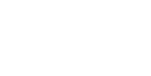 26.04.202326.04.202326.04.2023РАБОЧАЯ ПРОГРАММАРАБОЧАЯ ПРОГРАММАРАБОЧАЯ ПРОГРАММАРАБОЧАЯ ПРОГРАММАРАБОЧАЯ ПРОГРАММАРАБОЧАЯ ПРОГРАММАРАБОЧАЯ ПРОГРАММАРАБОЧАЯ ПРОГРАММАРАБОЧАЯ ПРОГРАММАРАБОЧАЯ ПРОГРАММАРАБОЧАЯ ПРОГРАММАРАБОЧАЯ ПРОГРАММАРАБОЧАЯ ПРОГРАММАдисциплиныдисциплиныТранспортная и технологическая безопасностьТранспортная и технологическая безопасностьТранспортная и технологическая безопасностьТранспортная и технологическая безопасностьТранспортная и технологическая безопасностьТранспортная и технологическая безопасностьТранспортная и технологическая безопасностьТранспортная и технологическая безопасностьТранспортная и технологическая безопасностьТранспортная и технологическая безопасностьТранспортная и технологическая безопасностьТранспортная и технологическая безопасностьТранспортная и технологическая безопасностьТранспортная и технологическая безопасностьТранспортная и технологическая безопасностьТранспортная и технологическая безопасностьТранспортная и технологическая безопасностьТранспортная и технологическая безопасностьТранспортная и технологическая безопасностьТранспортная и технологическая безопасностьТранспортная и технологическая безопасностьТранспортная и технологическая безопасностьдля специальности 23.05.05  Системы обеспечения движения поездовдля специальности 23.05.05  Системы обеспечения движения поездовдля специальности 23.05.05  Системы обеспечения движения поездовдля специальности 23.05.05  Системы обеспечения движения поездовдля специальности 23.05.05  Системы обеспечения движения поездовдля специальности 23.05.05  Системы обеспечения движения поездовдля специальности 23.05.05  Системы обеспечения движения поездовдля специальности 23.05.05  Системы обеспечения движения поездовдля специальности 23.05.05  Системы обеспечения движения поездовдля специальности 23.05.05  Системы обеспечения движения поездовдля специальности 23.05.05  Системы обеспечения движения поездовдля специальности 23.05.05  Системы обеспечения движения поездовдля специальности 23.05.05  Системы обеспечения движения поездовСоставитель(и):Составитель(и):Составитель(и):Ст.преподаватель, Мамаев Сергей ВитальевичСт.преподаватель, Мамаев Сергей ВитальевичСт.преподаватель, Мамаев Сергей ВитальевичСт.преподаватель, Мамаев Сергей ВитальевичСт.преподаватель, Мамаев Сергей ВитальевичСт.преподаватель, Мамаев Сергей ВитальевичСт.преподаватель, Мамаев Сергей ВитальевичСт.преподаватель, Мамаев Сергей ВитальевичСт.преподаватель, Мамаев Сергей ВитальевичСт.преподаватель, Мамаев Сергей ВитальевичСт.преподаватель, Мамаев Сергей ВитальевичСт.преподаватель, Мамаев Сергей ВитальевичСт.преподаватель, Мамаев Сергей ВитальевичСт.преподаватель, Мамаев Сергей ВитальевичСт.преподаватель, Мамаев Сергей ВитальевичСт.преподаватель, Мамаев Сергей ВитальевичСт.преподаватель, Мамаев Сергей ВитальевичСт.преподаватель, Мамаев Сергей ВитальевичСт.преподаватель, Мамаев Сергей ВитальевичСт.преподаватель, Мамаев Сергей ВитальевичОбсуждена на заседании кафедры:Обсуждена на заседании кафедры:Обсуждена на заседании кафедры:Обсуждена на заседании кафедры:Автоматика, телемеханика и связьАвтоматика, телемеханика и связьАвтоматика, телемеханика и связьАвтоматика, телемеханика и связьАвтоматика, телемеханика и связьАвтоматика, телемеханика и связьАвтоматика, телемеханика и связьАвтоматика, телемеханика и связьПротокол от 26.04.2023г. № 4Протокол от 26.04.2023г. № 4Протокол от 26.04.2023г. № 4Протокол от 26.04.2023г. № 4Протокол от 26.04.2023г. № 4Протокол от 26.04.2023г. № 4Протокол от 26.04.2023г. № 4Протокол от 26.04.2023г. № 4Протокол от 26.04.2023г. № 4Протокол от 26.04.2023г. № 4Протокол от 26.04.2023г. № 4Протокол от 26.04.2023г. № 4Протокол от 26.04.2023г. № 4Обсуждена на заседании методической комиссииОбсуждена на заседании методической комиссииОбсуждена на заседании методической комиссииОбсуждена на заседании методической комиссииОбсуждена на заседании методической комиссииОбсуждена на заседании методической комиссииОбсуждена на заседании методической комиссии по родственным направлениям и специальностям: Протокол от 01.01.1754г. №Обсуждена на заседании методической комиссии по родственным направлениям и специальностям: Протокол от 01.01.1754г. №Обсуждена на заседании методической комиссии по родственным направлениям и специальностям: Протокол от 01.01.1754г. №Обсуждена на заседании методической комиссии по родственным направлениям и специальностям: Протокол от 01.01.1754г. №Обсуждена на заседании методической комиссии по родственным направлениям и специальностям: Протокол от 01.01.1754г. №Обсуждена на заседании методической комиссии по родственным направлениям и специальностям: Протокол от 01.01.1754г. №Обсуждена на заседании методической комиссии по родственным направлениям и специальностям: Протокол от 01.01.1754г. №Обсуждена на заседании методической комиссии по родственным направлениям и специальностям: Протокол от 01.01.1754г. №Обсуждена на заседании методической комиссии по родственным направлениям и специальностям: Протокол от 01.01.1754г. №Обсуждена на заседании методической комиссии по родственным направлениям и специальностям: Протокол от 01.01.1754г. №Обсуждена на заседании методической комиссии по родственным направлениям и специальностям: Протокол от 01.01.1754г. №Обсуждена на заседании методической комиссии по родственным направлениям и специальностям: Протокол от 01.01.1754г. №Обсуждена на заседании методической комиссии по родственным направлениям и специальностям: Протокол от 01.01.1754г. №г. Тында2023 г.г. Тында2023 г.г. Тында2023 г.г. Тында2023 г.г. Тында2023 г.г. Тында2023 г.г. Тында2023 г.г. Тында2023 г.г. Тында2023 г.г. Тында2023 г.г. Тында2023 г.г. Тында2023 г.г. Тында2023 г.стр. 2стр. 2Визирование РПД для исполнения в очередном учебном годуВизирование РПД для исполнения в очередном учебном годуВизирование РПД для исполнения в очередном учебном годуПредседатель МК РНСПредседатель МК РНСПредседатель МК РНС__ __________ 2024 г.__ __________ 2024 г.__ __________ 2024 г.Рабочая программа пересмотрена, обсуждена и одобрена дляисполнения в 2024-2025 учебном году на заседании кафедрыРабочая программа пересмотрена, обсуждена и одобрена дляисполнения в 2024-2025 учебном году на заседании кафедрыРабочая программа пересмотрена, обсуждена и одобрена дляисполнения в 2024-2025 учебном году на заседании кафедрыБАмИЖТБАмИЖТБАмИЖТПротокол от  __ __________ 2024 г.  №  __Зав. кафедрой Гашенко С.А.Протокол от  __ __________ 2024 г.  №  __Зав. кафедрой Гашенко С.А.Визирование РПД для исполнения в очередном учебном годуВизирование РПД для исполнения в очередном учебном годуВизирование РПД для исполнения в очередном учебном годуПредседатель МК РНСПредседатель МК РНСПредседатель МК РНС__ __________ 2025 г.__ __________ 2025 г.__ __________ 2025 г.Рабочая программа пересмотрена, обсуждена и одобрена дляисполнения в 2025-2026 учебном году на заседании кафедрыРабочая программа пересмотрена, обсуждена и одобрена дляисполнения в 2025-2026 учебном году на заседании кафедрыРабочая программа пересмотрена, обсуждена и одобрена дляисполнения в 2025-2026 учебном году на заседании кафедрыБАмИЖТБАмИЖТБАмИЖТПротокол от  __ __________ 2025 г.  №  __Зав. кафедрой Гашенко С.А.Протокол от  __ __________ 2025 г.  №  __Зав. кафедрой Гашенко С.А.Визирование РПД для исполнения в очередном учебном годуВизирование РПД для исполнения в очередном учебном годуВизирование РПД для исполнения в очередном учебном годуПредседатель МК РНСПредседатель МК РНСПредседатель МК РНС__ __________ 2026 г.__ __________ 2026 г.__ __________ 2026 г.Рабочая программа пересмотрена, обсуждена и одобрена дляисполнения в 2026-2027 учебном году на заседании кафедрыРабочая программа пересмотрена, обсуждена и одобрена дляисполнения в 2026-2027 учебном году на заседании кафедрыРабочая программа пересмотрена, обсуждена и одобрена дляисполнения в 2026-2027 учебном году на заседании кафедрыБАмИЖТБАмИЖТБАмИЖТПротокол от  __ __________ 2026 г.  №  __Зав. кафедрой Гашенко С.А.Протокол от  __ __________ 2026 г.  №  __Зав. кафедрой Гашенко С.А.Визирование РПД для исполнения в очередном учебном годуВизирование РПД для исполнения в очередном учебном годуВизирование РПД для исполнения в очередном учебном годуПредседатель МК РНСПредседатель МК РНСПредседатель МК РНС__ __________ 2027 г.__ __________ 2027 г.__ __________ 2027 г.Рабочая программа пересмотрена, обсуждена и одобрена дляисполнения в 2027-2028 учебном году на заседании кафедрыРабочая программа пересмотрена, обсуждена и одобрена дляисполнения в 2027-2028 учебном году на заседании кафедрыРабочая программа пересмотрена, обсуждена и одобрена дляисполнения в 2027-2028 учебном году на заседании кафедрыБАмИЖТБАмИЖТБАмИЖТПротокол от  __ __________ 2027 г.  №  __Зав. кафедрой Гашенко С.А.Протокол от  __ __________ 2027 г.  №  __Зав. кафедрой Гашенко С.А.стр. 3стр. 3стр. 3Рабочая программа дисциплины  Транспортная и технологическая безопасностьРабочая программа дисциплины  Транспортная и технологическая безопасностьРабочая программа дисциплины  Транспортная и технологическая безопасностьРабочая программа дисциплины  Транспортная и технологическая безопасностьРабочая программа дисциплины  Транспортная и технологическая безопасностьРабочая программа дисциплины  Транспортная и технологическая безопасностьРабочая программа дисциплины  Транспортная и технологическая безопасностьРабочая программа дисциплины  Транспортная и технологическая безопасностьРабочая программа дисциплины  Транспортная и технологическая безопасностьРабочая программа дисциплины  Транспортная и технологическая безопасностьРабочая программа дисциплины  Транспортная и технологическая безопасностьРабочая программа дисциплины  Транспортная и технологическая безопасностьРабочая программа дисциплины  Транспортная и технологическая безопасностьРабочая программа дисциплины  Транспортная и технологическая безопасностьРабочая программа дисциплины  Транспортная и технологическая безопасностьРабочая программа дисциплины  Транспортная и технологическая безопасностьразработана в соответствии с ФГОС, утвержденным приказом Министерства образования и науки Российской Федерации от 27.03.2018 № 217разработана в соответствии с ФГОС, утвержденным приказом Министерства образования и науки Российской Федерации от 27.03.2018 № 217разработана в соответствии с ФГОС, утвержденным приказом Министерства образования и науки Российской Федерации от 27.03.2018 № 217разработана в соответствии с ФГОС, утвержденным приказом Министерства образования и науки Российской Федерации от 27.03.2018 № 217разработана в соответствии с ФГОС, утвержденным приказом Министерства образования и науки Российской Федерации от 27.03.2018 № 217разработана в соответствии с ФГОС, утвержденным приказом Министерства образования и науки Российской Федерации от 27.03.2018 № 217разработана в соответствии с ФГОС, утвержденным приказом Министерства образования и науки Российской Федерации от 27.03.2018 № 217разработана в соответствии с ФГОС, утвержденным приказом Министерства образования и науки Российской Федерации от 27.03.2018 № 217разработана в соответствии с ФГОС, утвержденным приказом Министерства образования и науки Российской Федерации от 27.03.2018 № 217разработана в соответствии с ФГОС, утвержденным приказом Министерства образования и науки Российской Федерации от 27.03.2018 № 217разработана в соответствии с ФГОС, утвержденным приказом Министерства образования и науки Российской Федерации от 27.03.2018 № 217разработана в соответствии с ФГОС, утвержденным приказом Министерства образования и науки Российской Федерации от 27.03.2018 № 217разработана в соответствии с ФГОС, утвержденным приказом Министерства образования и науки Российской Федерации от 27.03.2018 № 217разработана в соответствии с ФГОС, утвержденным приказом Министерства образования и науки Российской Федерации от 27.03.2018 № 217разработана в соответствии с ФГОС, утвержденным приказом Министерства образования и науки Российской Федерации от 27.03.2018 № 217разработана в соответствии с ФГОС, утвержденным приказом Министерства образования и науки Российской Федерации от 27.03.2018 № 217КвалификацияКвалификацияКвалификацияКвалификацияКвалификацияинженер путей сообщенияинженер путей сообщенияинженер путей сообщенияинженер путей сообщенияинженер путей сообщенияинженер путей сообщенияинженер путей сообщенияинженер путей сообщенияинженер путей сообщенияФорма обученияФорма обученияФорма обученияФорма обученияФорма обученияочнаяочнаяочнаяочнаяочнаяочнаяочнаяочнаяочнаяОБЪЕМ ДИСЦИПЛИНЫ (МОДУЛЯ) В ЗАЧЕТНЫХ ЕДИНИЦАХ С УКАЗАНИЕМ КОЛИЧЕСТВА АКАДЕМИЧЕСКИХ ЧАСОВ, ВЫДЕЛЕННЫХ НА КОНТАКТНУЮ РАБОТУ ОБУЧАЮЩИХСЯ С ПРЕПОДАВАТЕЛЕМ (ПО ВИДАМ УЧЕБНЫХ ЗАНЯТИЙ) И НА САМОСТОЯТЕЛЬНУЮ РАБОТУ ОБУЧАЮЩИХСЯОБЪЕМ ДИСЦИПЛИНЫ (МОДУЛЯ) В ЗАЧЕТНЫХ ЕДИНИЦАХ С УКАЗАНИЕМ КОЛИЧЕСТВА АКАДЕМИЧЕСКИХ ЧАСОВ, ВЫДЕЛЕННЫХ НА КОНТАКТНУЮ РАБОТУ ОБУЧАЮЩИХСЯ С ПРЕПОДАВАТЕЛЕМ (ПО ВИДАМ УЧЕБНЫХ ЗАНЯТИЙ) И НА САМОСТОЯТЕЛЬНУЮ РАБОТУ ОБУЧАЮЩИХСЯОБЪЕМ ДИСЦИПЛИНЫ (МОДУЛЯ) В ЗАЧЕТНЫХ ЕДИНИЦАХ С УКАЗАНИЕМ КОЛИЧЕСТВА АКАДЕМИЧЕСКИХ ЧАСОВ, ВЫДЕЛЕННЫХ НА КОНТАКТНУЮ РАБОТУ ОБУЧАЮЩИХСЯ С ПРЕПОДАВАТЕЛЕМ (ПО ВИДАМ УЧЕБНЫХ ЗАНЯТИЙ) И НА САМОСТОЯТЕЛЬНУЮ РАБОТУ ОБУЧАЮЩИХСЯОБЪЕМ ДИСЦИПЛИНЫ (МОДУЛЯ) В ЗАЧЕТНЫХ ЕДИНИЦАХ С УКАЗАНИЕМ КОЛИЧЕСТВА АКАДЕМИЧЕСКИХ ЧАСОВ, ВЫДЕЛЕННЫХ НА КОНТАКТНУЮ РАБОТУ ОБУЧАЮЩИХСЯ С ПРЕПОДАВАТЕЛЕМ (ПО ВИДАМ УЧЕБНЫХ ЗАНЯТИЙ) И НА САМОСТОЯТЕЛЬНУЮ РАБОТУ ОБУЧАЮЩИХСЯОБЪЕМ ДИСЦИПЛИНЫ (МОДУЛЯ) В ЗАЧЕТНЫХ ЕДИНИЦАХ С УКАЗАНИЕМ КОЛИЧЕСТВА АКАДЕМИЧЕСКИХ ЧАСОВ, ВЫДЕЛЕННЫХ НА КОНТАКТНУЮ РАБОТУ ОБУЧАЮЩИХСЯ С ПРЕПОДАВАТЕЛЕМ (ПО ВИДАМ УЧЕБНЫХ ЗАНЯТИЙ) И НА САМОСТОЯТЕЛЬНУЮ РАБОТУ ОБУЧАЮЩИХСЯОБЪЕМ ДИСЦИПЛИНЫ (МОДУЛЯ) В ЗАЧЕТНЫХ ЕДИНИЦАХ С УКАЗАНИЕМ КОЛИЧЕСТВА АКАДЕМИЧЕСКИХ ЧАСОВ, ВЫДЕЛЕННЫХ НА КОНТАКТНУЮ РАБОТУ ОБУЧАЮЩИХСЯ С ПРЕПОДАВАТЕЛЕМ (ПО ВИДАМ УЧЕБНЫХ ЗАНЯТИЙ) И НА САМОСТОЯТЕЛЬНУЮ РАБОТУ ОБУЧАЮЩИХСЯОБЪЕМ ДИСЦИПЛИНЫ (МОДУЛЯ) В ЗАЧЕТНЫХ ЕДИНИЦАХ С УКАЗАНИЕМ КОЛИЧЕСТВА АКАДЕМИЧЕСКИХ ЧАСОВ, ВЫДЕЛЕННЫХ НА КОНТАКТНУЮ РАБОТУ ОБУЧАЮЩИХСЯ С ПРЕПОДАВАТЕЛЕМ (ПО ВИДАМ УЧЕБНЫХ ЗАНЯТИЙ) И НА САМОСТОЯТЕЛЬНУЮ РАБОТУ ОБУЧАЮЩИХСЯОБЪЕМ ДИСЦИПЛИНЫ (МОДУЛЯ) В ЗАЧЕТНЫХ ЕДИНИЦАХ С УКАЗАНИЕМ КОЛИЧЕСТВА АКАДЕМИЧЕСКИХ ЧАСОВ, ВЫДЕЛЕННЫХ НА КОНТАКТНУЮ РАБОТУ ОБУЧАЮЩИХСЯ С ПРЕПОДАВАТЕЛЕМ (ПО ВИДАМ УЧЕБНЫХ ЗАНЯТИЙ) И НА САМОСТОЯТЕЛЬНУЮ РАБОТУ ОБУЧАЮЩИХСЯОБЪЕМ ДИСЦИПЛИНЫ (МОДУЛЯ) В ЗАЧЕТНЫХ ЕДИНИЦАХ С УКАЗАНИЕМ КОЛИЧЕСТВА АКАДЕМИЧЕСКИХ ЧАСОВ, ВЫДЕЛЕННЫХ НА КОНТАКТНУЮ РАБОТУ ОБУЧАЮЩИХСЯ С ПРЕПОДАВАТЕЛЕМ (ПО ВИДАМ УЧЕБНЫХ ЗАНЯТИЙ) И НА САМОСТОЯТЕЛЬНУЮ РАБОТУ ОБУЧАЮЩИХСЯОБЪЕМ ДИСЦИПЛИНЫ (МОДУЛЯ) В ЗАЧЕТНЫХ ЕДИНИЦАХ С УКАЗАНИЕМ КОЛИЧЕСТВА АКАДЕМИЧЕСКИХ ЧАСОВ, ВЫДЕЛЕННЫХ НА КОНТАКТНУЮ РАБОТУ ОБУЧАЮЩИХСЯ С ПРЕПОДАВАТЕЛЕМ (ПО ВИДАМ УЧЕБНЫХ ЗАНЯТИЙ) И НА САМОСТОЯТЕЛЬНУЮ РАБОТУ ОБУЧАЮЩИХСЯОБЪЕМ ДИСЦИПЛИНЫ (МОДУЛЯ) В ЗАЧЕТНЫХ ЕДИНИЦАХ С УКАЗАНИЕМ КОЛИЧЕСТВА АКАДЕМИЧЕСКИХ ЧАСОВ, ВЫДЕЛЕННЫХ НА КОНТАКТНУЮ РАБОТУ ОБУЧАЮЩИХСЯ С ПРЕПОДАВАТЕЛЕМ (ПО ВИДАМ УЧЕБНЫХ ЗАНЯТИЙ) И НА САМОСТОЯТЕЛЬНУЮ РАБОТУ ОБУЧАЮЩИХСЯОБЪЕМ ДИСЦИПЛИНЫ (МОДУЛЯ) В ЗАЧЕТНЫХ ЕДИНИЦАХ С УКАЗАНИЕМ КОЛИЧЕСТВА АКАДЕМИЧЕСКИХ ЧАСОВ, ВЫДЕЛЕННЫХ НА КОНТАКТНУЮ РАБОТУ ОБУЧАЮЩИХСЯ С ПРЕПОДАВАТЕЛЕМ (ПО ВИДАМ УЧЕБНЫХ ЗАНЯТИЙ) И НА САМОСТОЯТЕЛЬНУЮ РАБОТУ ОБУЧАЮЩИХСЯОБЪЕМ ДИСЦИПЛИНЫ (МОДУЛЯ) В ЗАЧЕТНЫХ ЕДИНИЦАХ С УКАЗАНИЕМ КОЛИЧЕСТВА АКАДЕМИЧЕСКИХ ЧАСОВ, ВЫДЕЛЕННЫХ НА КОНТАКТНУЮ РАБОТУ ОБУЧАЮЩИХСЯ С ПРЕПОДАВАТЕЛЕМ (ПО ВИДАМ УЧЕБНЫХ ЗАНЯТИЙ) И НА САМОСТОЯТЕЛЬНУЮ РАБОТУ ОБУЧАЮЩИХСЯОБЪЕМ ДИСЦИПЛИНЫ (МОДУЛЯ) В ЗАЧЕТНЫХ ЕДИНИЦАХ С УКАЗАНИЕМ КОЛИЧЕСТВА АКАДЕМИЧЕСКИХ ЧАСОВ, ВЫДЕЛЕННЫХ НА КОНТАКТНУЮ РАБОТУ ОБУЧАЮЩИХСЯ С ПРЕПОДАВАТЕЛЕМ (ПО ВИДАМ УЧЕБНЫХ ЗАНЯТИЙ) И НА САМОСТОЯТЕЛЬНУЮ РАБОТУ ОБУЧАЮЩИХСЯОбщая трудоемкостьОбщая трудоемкостьОбщая трудоемкостьОбщая трудоемкость6 ЗЕТ6 ЗЕТ6 ЗЕТ6 ЗЕТ6 ЗЕТ6 ЗЕТ6 ЗЕТ6 ЗЕТ6 ЗЕТЧасов по учебному плануЧасов по учебному плануЧасов по учебному плануЧасов по учебному плануЧасов по учебному плануЧасов по учебному плануЧасов по учебному плану216216Виды контроля  в семестрах:Виды контроля  в семестрах:Виды контроля  в семестрах:Виды контроля  в семестрах:Виды контроля  в семестрах:в том числе:в том числе:в том числе:в том числе:в том числе:в том числе:в том числе:экзамены (семестр)     3РГР                   3 сем. (2)экзамены (семестр)     3РГР                   3 сем. (2)экзамены (семестр)     3РГР                   3 сем. (2)экзамены (семестр)     3РГР                   3 сем. (2)экзамены (семестр)     3РГР                   3 сем. (2)контактная работаконтактная работаконтактная работаконтактная работаконтактная работаконтактная работа6868экзамены (семестр)     3РГР                   3 сем. (2)экзамены (семестр)     3РГР                   3 сем. (2)экзамены (семестр)     3РГР                   3 сем. (2)экзамены (семестр)     3РГР                   3 сем. (2)экзамены (семестр)     3РГР                   3 сем. (2)самостоятельная работасамостоятельная работасамостоятельная работасамостоятельная работасамостоятельная работасамостоятельная работа112112экзамены (семестр)     3РГР                   3 сем. (2)экзамены (семестр)     3РГР                   3 сем. (2)экзамены (семестр)     3РГР                   3 сем. (2)экзамены (семестр)     3РГР                   3 сем. (2)экзамены (семестр)     3РГР                   3 сем. (2)часов на контрольчасов на контрольчасов на контрольчасов на контрольчасов на контрольчасов на контроль3636экзамены (семестр)     3РГР                   3 сем. (2)экзамены (семестр)     3РГР                   3 сем. (2)экзамены (семестр)     3РГР                   3 сем. (2)экзамены (семестр)     3РГР                   3 сем. (2)экзамены (семестр)     3РГР                   3 сем. (2)Распределение часов дисциплины по семестрам (курсам)Распределение часов дисциплины по семестрам (курсам)Распределение часов дисциплины по семестрам (курсам)Распределение часов дисциплины по семестрам (курсам)Распределение часов дисциплины по семестрам (курсам)Распределение часов дисциплины по семестрам (курсам)Распределение часов дисциплины по семестрам (курсам)Распределение часов дисциплины по семестрам (курсам)Распределение часов дисциплины по семестрам (курсам)Распределение часов дисциплины по семестрам (курсам)Распределение часов дисциплины по семестрам (курсам)Распределение часов дисциплины по семестрам (курсам)Распределение часов дисциплины по семестрам (курсам)Распределение часов дисциплины по семестрам (курсам)Распределение часов дисциплины по семестрам (курсам)Распределение часов дисциплины по семестрам (курсам)Распределение часов дисциплины по семестрам (курсам)Распределение часов дисциплины по семестрам (курсам)Распределение часов дисциплины по семестрам (курсам)Распределение часов дисциплины по семестрам (курсам)Распределение часов дисциплины по семестрам (курсам)Распределение часов дисциплины по семестрам (курсам)Распределение часов дисциплины по семестрам (курсам)Распределение часов дисциплины по семестрам (курсам)Распределение часов дисциплины по семестрам (курсам)Распределение часов дисциплины по семестрам (курсам)Распределение часов дисциплины по семестрам (курсам)Распределение часов дисциплины по семестрам (курсам)Распределение часов дисциплины по семестрам (курсам)Распределение часов дисциплины по семестрам (курсам)Семестр(<Курс>.<Семес тр на курсе>)Семестр(<Курс>.<Семес тр на курсе>)3 (2.1)3 (2.1)3 (2.1)3 (2.1)ИтогоИтогоИтогоИтогоИтогоНедельНедель18181818ИтогоИтогоИтогоИтогоИтогоВид занятийВид занятийУПРПРПРПУПУПРПРПРПЛекцииЛекции323232323232323232ПрактическиеПрактические323232323232323232Контроль самостоятельной работыКонтроль самостоятельной работы444444444В том числе инт.В том числе инт.101010101010101010Итого ауд.Итого ауд.646464646464646464Кoнтактная рабoтаКoнтактная рабoта686868686868686868Сам. работаСам. работа112112112112112112112112112Часы на контрольЧасы на контроль363636363636363636ИтогоИтого216216216216216216216216216стр. 41. АННОТАЦИЯ ДИСЦИПЛИНЫ (МОДУЛЯ)1. АННОТАЦИЯ ДИСЦИПЛИНЫ (МОДУЛЯ)1. АННОТАЦИЯ ДИСЦИПЛИНЫ (МОДУЛЯ)1. АННОТАЦИЯ ДИСЦИПЛИНЫ (МОДУЛЯ)1.1Транспортная безопасность Требования по обеспечению транс-портной безопасности для различных категорий объектов транс-портной инфраструктуры и транспортных средств железнодо-рожного транспорта; правовые нормативно-технические и орга-низационные основы безопасности движения поездов и жизне-деятельности. Обеспечение функциональной стратегии обеспе-чения гарантированной безопасности и надёжности перевозочного процесса. Противоправные действия, направленные на вмешательство в функционирование объектов транспортной инфраструктуры и транспортных средств. Обеспечение транспортной безопасности в чрезвычайных ситуациях, при возникновении угроз техногенного и природного характера. Технические средства обеспечения транспортной безопасности: Сканирующие системы; арочные, ручные, конвейерные и персональные металлодетекторы; турникеты и системы контроля управления доступом; системы видеонаблюдения и видеорегистрации, системы пожарной автоматики и пожаротушения; системы и устройства, исполь-зуемые для обнаружения взрывчатых и наркотических веществ; системы подавления сигналов на активизацию и приведение в действие взрывных устройств. Информационное обеспечение безопасности населения на транспорте. Технологическая безо-пасность; основные понятия; угрозы и риски технологической безопасности; методы управления технологической безопасно-стью; Диаграмма Парето.Транспортная безопасность Требования по обеспечению транс-портной безопасности для различных категорий объектов транс-портной инфраструктуры и транспортных средств железнодо-рожного транспорта; правовые нормативно-технические и орга-низационные основы безопасности движения поездов и жизне-деятельности. Обеспечение функциональной стратегии обеспе-чения гарантированной безопасности и надёжности перевозочного процесса. Противоправные действия, направленные на вмешательство в функционирование объектов транспортной инфраструктуры и транспортных средств. Обеспечение транспортной безопасности в чрезвычайных ситуациях, при возникновении угроз техногенного и природного характера. Технические средства обеспечения транспортной безопасности: Сканирующие системы; арочные, ручные, конвейерные и персональные металлодетекторы; турникеты и системы контроля управления доступом; системы видеонаблюдения и видеорегистрации, системы пожарной автоматики и пожаротушения; системы и устройства, исполь-зуемые для обнаружения взрывчатых и наркотических веществ; системы подавления сигналов на активизацию и приведение в действие взрывных устройств. Информационное обеспечение безопасности населения на транспорте. Технологическая безо-пасность; основные понятия; угрозы и риски технологической безопасности; методы управления технологической безопасно-стью; Диаграмма Парето.Транспортная безопасность Требования по обеспечению транс-портной безопасности для различных категорий объектов транс-портной инфраструктуры и транспортных средств железнодо-рожного транспорта; правовые нормативно-технические и орга-низационные основы безопасности движения поездов и жизне-деятельности. Обеспечение функциональной стратегии обеспе-чения гарантированной безопасности и надёжности перевозочного процесса. Противоправные действия, направленные на вмешательство в функционирование объектов транспортной инфраструктуры и транспортных средств. Обеспечение транспортной безопасности в чрезвычайных ситуациях, при возникновении угроз техногенного и природного характера. Технические средства обеспечения транспортной безопасности: Сканирующие системы; арочные, ручные, конвейерные и персональные металлодетекторы; турникеты и системы контроля управления доступом; системы видеонаблюдения и видеорегистрации, системы пожарной автоматики и пожаротушения; системы и устройства, исполь-зуемые для обнаружения взрывчатых и наркотических веществ; системы подавления сигналов на активизацию и приведение в действие взрывных устройств. Информационное обеспечение безопасности населения на транспорте. Технологическая безо-пасность; основные понятия; угрозы и риски технологической безопасности; методы управления технологической безопасно-стью; Диаграмма Парето.2. МЕСТО ДИСЦИПЛИНЫ (МОДУЛЯ) В СТРУКТУРЕ ОБРАЗОВАТЕЛЬНОЙ ПРОГРАММЫ2. МЕСТО ДИСЦИПЛИНЫ (МОДУЛЯ) В СТРУКТУРЕ ОБРАЗОВАТЕЛЬНОЙ ПРОГРАММЫ2. МЕСТО ДИСЦИПЛИНЫ (МОДУЛЯ) В СТРУКТУРЕ ОБРАЗОВАТЕЛЬНОЙ ПРОГРАММЫ2. МЕСТО ДИСЦИПЛИНЫ (МОДУЛЯ) В СТРУКТУРЕ ОБРАЗОВАТЕЛЬНОЙ ПРОГРАММЫКод дисциплины:Код дисциплины:Б1.О.22Б1.О.222.1Требования к предварительной подготовке обучающегося:Требования к предварительной подготовке обучающегося:Требования к предварительной подготовке обучающегося:2.1.1Общий курс железнодорожного транспорта и развития техники управления движением поездовОбщий курс железнодорожного транспорта и развития техники управления движением поездовОбщий курс железнодорожного транспорта и развития техники управления движением поездов2.2Дисциплины и практики, для которых освоение данной дисциплины (модуля) необходимо как предшествующее:Дисциплины и практики, для которых освоение данной дисциплины (модуля) необходимо как предшествующее:Дисциплины и практики, для которых освоение данной дисциплины (модуля) необходимо как предшествующее:2.2.1Безопасность жизнедеятельностиБезопасность жизнедеятельностиБезопасность жизнедеятельности3. ПЕРЕЧЕНЬ ПЛАНИРУЕМЫХ РЕЗУЛЬТАТОВ ОБУЧЕНИЯ ПО ДИСЦИПЛИНЕ (МОДУЛЮ), СООТНЕСЕННЫХ С ПЛАНИРУЕМЫМИ РЕЗУЛЬТАТАМИ ОСВОЕНИЯ ОБРАЗОВАТЕЛЬНОЙ ПРОГРАММЫ3. ПЕРЕЧЕНЬ ПЛАНИРУЕМЫХ РЕЗУЛЬТАТОВ ОБУЧЕНИЯ ПО ДИСЦИПЛИНЕ (МОДУЛЮ), СООТНЕСЕННЫХ С ПЛАНИРУЕМЫМИ РЕЗУЛЬТАТАМИ ОСВОЕНИЯ ОБРАЗОВАТЕЛЬНОЙ ПРОГРАММЫ3. ПЕРЕЧЕНЬ ПЛАНИРУЕМЫХ РЕЗУЛЬТАТОВ ОБУЧЕНИЯ ПО ДИСЦИПЛИНЕ (МОДУЛЮ), СООТНЕСЕННЫХ С ПЛАНИРУЕМЫМИ РЕЗУЛЬТАТАМИ ОСВОЕНИЯ ОБРАЗОВАТЕЛЬНОЙ ПРОГРАММЫ3. ПЕРЕЧЕНЬ ПЛАНИРУЕМЫХ РЕЗУЛЬТАТОВ ОБУЧЕНИЯ ПО ДИСЦИПЛИНЕ (МОДУЛЮ), СООТНЕСЕННЫХ С ПЛАНИРУЕМЫМИ РЕЗУЛЬТАТАМИ ОСВОЕНИЯ ОБРАЗОВАТЕЛЬНОЙ ПРОГРАММЫУК-8: Способен создавать и поддерживать в повседневной жизни и в профессиональной деятельности безопасные условия жизнедеятельности для сохранения природной среды, обеспечения устойчивого развития общества, в том числе при угрозе и возникновении чрезвычайных ситуаций и военных конфликтовУК-8: Способен создавать и поддерживать в повседневной жизни и в профессиональной деятельности безопасные условия жизнедеятельности для сохранения природной среды, обеспечения устойчивого развития общества, в том числе при угрозе и возникновении чрезвычайных ситуаций и военных конфликтовУК-8: Способен создавать и поддерживать в повседневной жизни и в профессиональной деятельности безопасные условия жизнедеятельности для сохранения природной среды, обеспечения устойчивого развития общества, в том числе при угрозе и возникновении чрезвычайных ситуаций и военных конфликтовУК-8: Способен создавать и поддерживать в повседневной жизни и в профессиональной деятельности безопасные условия жизнедеятельности для сохранения природной среды, обеспечения устойчивого развития общества, в том числе при угрозе и возникновении чрезвычайных ситуаций и военных конфликтовЗнать:Знать:Знать:Знать:Основные требования безопас-ности в повседневной жизни и в профессиональной деятельно-сти и меры по созданию и под -держанию безопасных условий жизнедеятельности для  сохра-нения природной среды, обес-печения устойчивого развития общества, в том числе правила поведения при угрозе и возник-новении чрезвычайных ситуаций и военных конфликтов.Основные требования безопас-ности в повседневной жизни и в профессиональной деятельно-сти и меры по созданию и под -держанию безопасных условий жизнедеятельности для  сохра-нения природной среды, обес-печения устойчивого развития общества, в том числе правила поведения при угрозе и возник-новении чрезвычайных ситуаций и военных конфликтов.Основные требования безопас-ности в повседневной жизни и в профессиональной деятельно-сти и меры по созданию и под -держанию безопасных условий жизнедеятельности для  сохра-нения природной среды, обес-печения устойчивого развития общества, в том числе правила поведения при угрозе и возник-новении чрезвычайных ситуаций и военных конфликтов.Основные требования безопас-ности в повседневной жизни и в профессиональной деятельно-сти и меры по созданию и под -держанию безопасных условий жизнедеятельности для  сохра-нения природной среды, обес-печения устойчивого развития общества, в том числе правила поведения при угрозе и возник-новении чрезвычайных ситуаций и военных конфликтов.Уметь:Уметь:Уметь:Уметь:Выполнять  требования безопас-ности в повседневной жизни и в профессиональной деятельности и  меры по созданию и поддержанию безопасных условий жизнедея-тельности для  сохранения при-родной среды, обеспечения устой-чивого развития общества, в том числе правила поведения при уг-розе и возникновении чрезвычай-ных ситуаций и военных конфлик-тов.Выполнять  требования безопас-ности в повседневной жизни и в профессиональной деятельности и  меры по созданию и поддержанию безопасных условий жизнедея-тельности для  сохранения при-родной среды, обеспечения устой-чивого развития общества, в том числе правила поведения при уг-розе и возникновении чрезвычай-ных ситуаций и военных конфлик-тов.Выполнять  требования безопас-ности в повседневной жизни и в профессиональной деятельности и  меры по созданию и поддержанию безопасных условий жизнедея-тельности для  сохранения при-родной среды, обеспечения устой-чивого развития общества, в том числе правила поведения при уг-розе и возникновении чрезвычай-ных ситуаций и военных конфлик-тов.Выполнять  требования безопас-ности в повседневной жизни и в профессиональной деятельности и  меры по созданию и поддержанию безопасных условий жизнедея-тельности для  сохранения при-родной среды, обеспечения устой-чивого развития общества, в том числе правила поведения при уг-розе и возникновении чрезвычай-ных ситуаций и военных конфлик-тов.Владеть:Владеть:Владеть:Владеть:Навыком  выполнять требова-ния безопасности в повседнев-ной жизни и в профессиональ-ной деятельности и  меры по созданию и поддержанию безо-пасных условий жизнедеятель-ности для  сохранения природ-ной среды, обеспечения устой- чивого развития общества, в том числе правила поведения при угрозе и возникновении чрезвычайных ситуаций и воен-ных конфликтов.Навыком  выполнять требова-ния безопасности в повседнев-ной жизни и в профессиональ-ной деятельности и  меры по созданию и поддержанию безо-пасных условий жизнедеятель-ности для  сохранения природ-ной среды, обеспечения устой- чивого развития общества, в том числе правила поведения при угрозе и возникновении чрезвычайных ситуаций и воен-ных конфликтов.Навыком  выполнять требова-ния безопасности в повседнев-ной жизни и в профессиональ-ной деятельности и  меры по созданию и поддержанию безо-пасных условий жизнедеятель-ности для  сохранения природ-ной среды, обеспечения устой- чивого развития общества, в том числе правила поведения при угрозе и возникновении чрезвычайных ситуаций и воен-ных конфликтов.Навыком  выполнять требова-ния безопасности в повседнев-ной жизни и в профессиональ-ной деятельности и  меры по созданию и поддержанию безо-пасных условий жизнедеятель-ности для  сохранения природ-ной среды, обеспечения устой- чивого развития общества, в том числе правила поведения при угрозе и возникновении чрезвычайных ситуаций и воен-ных конфликтов.ОПК-6: Способен организовывать проведение мероприятий по обеспечению безопасности движения поездов, повышению эффективности использования материально-технических, топливно-энергетических, финансовых ресурсов, применению инструментов бережливого производства, соблюдению охраны труда и техники безопасностиОПК-6: Способен организовывать проведение мероприятий по обеспечению безопасности движения поездов, повышению эффективности использования материально-технических, топливно-энергетических, финансовых ресурсов, применению инструментов бережливого производства, соблюдению охраны труда и техники безопасностиОПК-6: Способен организовывать проведение мероприятий по обеспечению безопасности движения поездов, повышению эффективности использования материально-технических, топливно-энергетических, финансовых ресурсов, применению инструментов бережливого производства, соблюдению охраны труда и техники безопасностиОПК-6: Способен организовывать проведение мероприятий по обеспечению безопасности движения поездов, повышению эффективности использования материально-технических, топливно-энергетических, финансовых ресурсов, применению инструментов бережливого производства, соблюдению охраны труда и техники безопасностиЗнать:Знать:Знать:Знать:Национальную политики Рос-сийской Федерации в области транспортной безопасности и разработке мер по повышению уровня транспортной безопас-ностиТребования охраны труда, по-жарной безопасности и элек-тробезопасности, санитарные нормы и правила в объеме, не- обходимом для выполнения должностных обязанностей.Национальную политики Рос-сийской Федерации в области транспортной безопасности и разработке мер по повышению уровня транспортной безопас-ностиТребования охраны труда, по-жарной безопасности и элек-тробезопасности, санитарные нормы и правила в объеме, не- обходимом для выполнения должностных обязанностей.Национальную политики Рос-сийской Федерации в области транспортной безопасности и разработке мер по повышению уровня транспортной безопас-ностиТребования охраны труда, по-жарной безопасности и элек-тробезопасности, санитарные нормы и правила в объеме, не- обходимом для выполнения должностных обязанностей.Национальную политики Рос-сийской Федерации в области транспортной безопасности и разработке мер по повышению уровня транспортной безопас-ностиТребования охраны труда, по-жарной безопасности и элек-тробезопасности, санитарные нормы и правила в объеме, не- обходимом для выполнения должностных обязанностей.Уметь:Уметь:Уметь:Уметь:Планировать мероприятия с уче-том требований по обеспечению безопасности движения поездовСоблюдать охрану труда и технику безопасности при организации и проведении работ.Принимать решения при организа-ции работ по техническому обслу-живанию, ремонту и модернизации оборудования, устройств и систем обеспечения безопасности движе-ния поездов.с учетом требований охраны труда и техники безопас- ности.Планировать мероприятия с уче-том требований по обеспечению безопасности движения поездовСоблюдать охрану труда и технику безопасности при организации и проведении работ.Принимать решения при организа-ции работ по техническому обслу-живанию, ремонту и модернизации оборудования, устройств и систем обеспечения безопасности движе-ния поездов.с учетом требований охраны труда и техники безопас- ности.Планировать мероприятия с уче-том требований по обеспечению безопасности движения поездовСоблюдать охрану труда и технику безопасности при организации и проведении работ.Принимать решения при организа-ции работ по техническому обслу-живанию, ремонту и модернизации оборудования, устройств и систем обеспечения безопасности движе-ния поездов.с учетом требований охраны труда и техники безопас- ности.Планировать мероприятия с уче-том требований по обеспечению безопасности движения поездовСоблюдать охрану труда и технику безопасности при организации и проведении работ.Принимать решения при организа-ции работ по техническому обслу-живанию, ремонту и модернизации оборудования, устройств и систем обеспечения безопасности движе-ния поездов.с учетом требований охраны труда и техники безопас- ности.Владеть:Владеть:Владеть:Владеть:Навыками разработки меро-приятий по повышению эффек-тивности использования мате-риально-технических, топливно- энергетических, финансовых ресурсов, с точки зрения обес-печения транспортной безопас-ностиНавыками разработки меро-приятий по повышению эффек-тивности использования мате-риально-технических, топливно- энергетических, финансовых ресурсов, с точки зрения обес-печения транспортной безопас-ностиНавыками разработки меро-приятий по повышению эффек-тивности использования мате-риально-технических, топливно- энергетических, финансовых ресурсов, с точки зрения обес-печения транспортной безопас-ностиНавыками разработки меро-приятий по повышению эффек-тивности использования мате-риально-технических, топливно- энергетических, финансовых ресурсов, с точки зрения обес-печения транспортной безопас-ностистр. 5Оценкой соблюдения безопас-ных условий труда, требований охраны труда, пожарной безо-пасности с принятием коррек- тирующих мерОценкой соблюдения безопас-ных условий труда, требований охраны труда, пожарной безо-пасности с принятием коррек- тирующих мерОценкой соблюдения безопас-ных условий труда, требований охраны труда, пожарной безо-пасности с принятием коррек- тирующих мерОценкой соблюдения безопас-ных условий труда, требований охраны труда, пожарной безо-пасности с принятием коррек- тирующих мерОценкой соблюдения безопас-ных условий труда, требований охраны труда, пожарной безо-пасности с принятием коррек- тирующих мерОценкой соблюдения безопас-ных условий труда, требований охраны труда, пожарной безо-пасности с принятием коррек- тирующих мерОценкой соблюдения безопас-ных условий труда, требований охраны труда, пожарной безо-пасности с принятием коррек- тирующих мерОценкой соблюдения безопас-ных условий труда, требований охраны труда, пожарной безо-пасности с принятием коррек- тирующих мерОценкой соблюдения безопас-ных условий труда, требований охраны труда, пожарной безо-пасности с принятием коррек- тирующих мер4. СОДЕРЖАНИЕ ДИСЦИПЛИНЫ (МОДУЛЯ), СТРУКТУРИРОВАННОЕ ПО ТЕМАМ (РАЗДЕЛАМ) С УКАЗАНИЕМ ОТВЕДЕННОГО НА НИХ КОЛИЧЕСТВА АКАДЕМИЧЕСКИХ  ЧАСОВ И ВИДОВ УЧЕБНЫХ ЗАНЯТИЙ4. СОДЕРЖАНИЕ ДИСЦИПЛИНЫ (МОДУЛЯ), СТРУКТУРИРОВАННОЕ ПО ТЕМАМ (РАЗДЕЛАМ) С УКАЗАНИЕМ ОТВЕДЕННОГО НА НИХ КОЛИЧЕСТВА АКАДЕМИЧЕСКИХ  ЧАСОВ И ВИДОВ УЧЕБНЫХ ЗАНЯТИЙ4. СОДЕРЖАНИЕ ДИСЦИПЛИНЫ (МОДУЛЯ), СТРУКТУРИРОВАННОЕ ПО ТЕМАМ (РАЗДЕЛАМ) С УКАЗАНИЕМ ОТВЕДЕННОГО НА НИХ КОЛИЧЕСТВА АКАДЕМИЧЕСКИХ  ЧАСОВ И ВИДОВ УЧЕБНЫХ ЗАНЯТИЙ4. СОДЕРЖАНИЕ ДИСЦИПЛИНЫ (МОДУЛЯ), СТРУКТУРИРОВАННОЕ ПО ТЕМАМ (РАЗДЕЛАМ) С УКАЗАНИЕМ ОТВЕДЕННОГО НА НИХ КОЛИЧЕСТВА АКАДЕМИЧЕСКИХ  ЧАСОВ И ВИДОВ УЧЕБНЫХ ЗАНЯТИЙ4. СОДЕРЖАНИЕ ДИСЦИПЛИНЫ (МОДУЛЯ), СТРУКТУРИРОВАННОЕ ПО ТЕМАМ (РАЗДЕЛАМ) С УКАЗАНИЕМ ОТВЕДЕННОГО НА НИХ КОЛИЧЕСТВА АКАДЕМИЧЕСКИХ  ЧАСОВ И ВИДОВ УЧЕБНЫХ ЗАНЯТИЙ4. СОДЕРЖАНИЕ ДИСЦИПЛИНЫ (МОДУЛЯ), СТРУКТУРИРОВАННОЕ ПО ТЕМАМ (РАЗДЕЛАМ) С УКАЗАНИЕМ ОТВЕДЕННОГО НА НИХ КОЛИЧЕСТВА АКАДЕМИЧЕСКИХ  ЧАСОВ И ВИДОВ УЧЕБНЫХ ЗАНЯТИЙ4. СОДЕРЖАНИЕ ДИСЦИПЛИНЫ (МОДУЛЯ), СТРУКТУРИРОВАННОЕ ПО ТЕМАМ (РАЗДЕЛАМ) С УКАЗАНИЕМ ОТВЕДЕННОГО НА НИХ КОЛИЧЕСТВА АКАДЕМИЧЕСКИХ  ЧАСОВ И ВИДОВ УЧЕБНЫХ ЗАНЯТИЙ4. СОДЕРЖАНИЕ ДИСЦИПЛИНЫ (МОДУЛЯ), СТРУКТУРИРОВАННОЕ ПО ТЕМАМ (РАЗДЕЛАМ) С УКАЗАНИЕМ ОТВЕДЕННОГО НА НИХ КОЛИЧЕСТВА АКАДЕМИЧЕСКИХ  ЧАСОВ И ВИДОВ УЧЕБНЫХ ЗАНЯТИЙ4. СОДЕРЖАНИЕ ДИСЦИПЛИНЫ (МОДУЛЯ), СТРУКТУРИРОВАННОЕ ПО ТЕМАМ (РАЗДЕЛАМ) С УКАЗАНИЕМ ОТВЕДЕННОГО НА НИХ КОЛИЧЕСТВА АКАДЕМИЧЕСКИХ  ЧАСОВ И ВИДОВ УЧЕБНЫХ ЗАНЯТИЙКод занятияНаименование разделов и тем /вид занятия/Семестр / КурсЧасовКомпетен-цииЛитератураИнтеракт.ПримечаниеПримечаниеРаздел 1. Лекции1.1Транспортная безопасность Требования по обеспечению транспортной безопасности для различных категорий объектов транспортной инфраструктуры и транспортных средств железнодорожного транспорта  /Лек/32ОПК-6 УК- 8Л1.1 Л1.2Л2.1Л3.1Э1 Э2 Э32Лекция визуализацияЛекция визуализация1.2Правовые нормативно-технические и организационные основы безопасности движения поездов и жизнедеятельности. /Лек/32ОПК-6 УК- 8Л1.1 Л1.2Л2.1Л3.1Э1 Э2 Э301.3Обеспечение функциональной стратегии обеспечения гарантированной безопасности и надёжности перевозочного процесса /Лек/32ОПК-6 УК- 8Л1.1 Л1.2Л2.1Л3.1Э1 Э2 Э301.4Противоправные действия, направленные на вмешательство в функционирование объектов транспортной инфраструктуры и транспортных средств. /Лек/32ОПК-6 УК- 8Л1.1 Л1.2Л2.1Л3.1Э1 Э2 Э32Активное слушаниеАктивное слушание1.5Обеспечение транспортной безопасности в чрезвычайных ситуациях, при возникновении угроз техногенного и природного характера /Лек/34ОПК-6 УК- 8Л1.1 Л1.2Л2.1Л3.1Э1 Э2 Э301.6Технические средства обеспечения транспортной безопасности /Лек/32ОПК-6 УК- 8Л1.1 Л1.2Л2.1Л3.1Э1 Э2 Э301.7Сканирующие системы; арочные, ручные, конвейерные и персональные металлодетекторы; турникеты и системы контроля управления доступом /Лек/32ОПК-6 УК- 8Л1.1 Л1.2Л2.1Л3.1Э1 Э2 Э301.8Системы видеонаблюдения и видеорегистрации, системы пожарной автоматики и пожаротушения /Лек/32ОПК-6 УК- 8Л1.1 Л1.2Л2.1Л3.1Э1 Э2 Э301.9Системы и устройства, используемые для обнаружения взрывчатых и наркотических веществ /Лек/32ОПК-6 УК- 8Л1.1 Л1.2Л2.1Л3.1Э1 Э2 Э301.10Системы подавления сигналов на активизацию и приведение в действие взрывных устройств.  /Лек/32ОПК-6 УК- 8Л1.1 Л1.2Л2.1Л3.1Э1 Э2 Э301.11Информационное обеспечение безопасности населения на транспорте /Лек/32ОПК-6 УК- 8Л1.1 Л1.2Л2.1Л3.1Э1 Э2 Э301.12Технологическая безопасность; основные понятия /Лек/32ОПК-6 УК- 8Л1.1 Л1.2Л2.1Л3.1Э1 Э2 Э30стр. 61.13Угрозы и риски технологической безопасности.  /Лек/32ОПК-6 УК- 8Л1.1 Л1.2Л2.1Л3.1Э1 Э2 Э301.14Методы управления технологической безопасностью /Лек/32ОПК-6 УК- 8Л1.1 Л1.2Л2.1Л3.1Э1 Э2 Э301.15Диаграмма Парето. /Лек/32ОПК-6 УК- 8Л1.1 Л1.2Л2.1Л3.1Э1 Э2 Э30Раздел 2. Практические занятия2.1Надежность и безопасность аппаратных средств. Принци-пы обеспечения безопасности. Ресурсные методы обеспече-ниябезопасности аппаратных средств; структурные методы; Метод парирования опасных отказов. Методы с внутренним тестовым и внешним специ-альном тестовым контролем, с внешним рабочим тестовым контролем. Многокомплектные системы с мягким и жестким контролем. Методы обеспече- ния безопасности функциони-рования персонала и про-граммных комплексов. /Пр/34ОПК-6 УК- 8Л1.1 Л1.2Л2.1Л3.1Э1 Э2 Э32Работа в малых группахРабота в малых группах2.2Метод статистического анали-за: этапы решения задач, оп- ределительныеиспытания, статистические функции рас- пределения, определение эксплуатационных показателей безопасности движения. Метод экспертных оценок: об-ласти применения, факторы, влияющие на правильность суждений экспертов системы предпочтений экспертов. Ме- тод дерева событий: процеду-ры построения дерева, анализ дерева. /Пр/34ОПК-6 УК- 8Л1.1 Л1.2Л2.1Л3.1Э1 Э2 Э302.3Опасные отказы: систем управления движением, рель-сового пути, подвижного со-става. Опасные ошибки пер-соналы: службы Ш; службы Т, в том числе локомотивных бригад; службы Д в том числе дежурных по станциям; служ-бы В; службы М. Опасные со-стояния движения (крушения, аварии, происшествия). /Пр/38ОПК-6 УК- 8Л1.1 Л1.2Л2.1Л3.1Э1 Э2 Э32Работа в малых группахРабота в малых группах2.4Анализы видов и последствий (АВПО), предварительный анализ опасностей (ПАО), ис-следования работоспособно- сти и опасностей (ИРО), функ- циональногоанализа причин опасных состояний движения (ФАПОС), идентификации опасных отказов методов сравненияэнергетические балансы. Коэффициент использования сырья. Безотходные технологии. Опасные и вредные производственные факторы. /Пр/34ОПК-6 УК- 8Л1.1 Л1.2Л2.1Л3.1Э1 Э2 Э32Работа в малых группахРабота в малых группахстр. 72.52.5Процесс  возникновения потерь и ущербов. Процедура анализа безопасности. Метод идентификации ОДФ:  /Пр/Процесс  возникновения потерь и ущербов. Процедура анализа безопасности. Метод идентификации ОДФ:  /Пр/34ОПК-6 УК- 8Л1.1 Л1.2Л2.1Л3.1Э1 Э2 Э3Л1.1 Л1.2Л2.1Л3.1Э1 Э2 Э302.62.6Основные понятия, термины их обозначающие и определения терминов: безопасность движения и показатель безопасности движения; опасные дестабилизирующие факторы; безопасность функционирования технических средств и показатели безопасности; риски переходов движения поездов в опасные состояния и их показатели; риски опасных отказов и ошибок и их показатели; нормативные показатели безопасности и рисков; опасные состояния движения поездов /Пр/Основные понятия, термины их обозначающие и определения терминов: безопасность движения и показатель безопасности движения; опасные дестабилизирующие факторы; безопасность функционирования технических средств и показатели безопасности; риски переходов движения поездов в опасные состояния и их показатели; риски опасных отказов и ошибок и их показатели; нормативные показатели безопасности и рисков; опасные состояния движения поездов /Пр/38ОПК-6 УК- 8Л1.1 Л1.2Л2.1Л3.1Э1 Э2 Э3Л1.1 Л1.2Л2.1Л3.1Э1 Э2 Э30Раздел 3. Самостоятельная работаРаздел 3. Самостоятельная работа3.13.1Поиск и обзор литературы и электронных  источников информации по темам. /Ср/Поиск и обзор литературы и электронных  источников информации по темам. /Ср/330ОПК-6 УК- 8Л1.1 Л1.2Л2.1Л3.1Э1 Э2 Э3Л1.1 Л1.2Л2.1Л3.1Э1 Э2 Э303.23.2Изучение тем, вынесенных на самостоятельную проработку /Ср/Изучение тем, вынесенных на самостоятельную проработку /Ср/320ОПК-6 УК- 8Л1.1 Л1.2Л2.1Л3.1Э1 Э2 Э3Л1.1 Л1.2Л2.1Л3.1Э1 Э2 Э303.33.3Выполнение РГР /Ср/Выполнение РГР /Ср/312ОПК-6 УК- 8Л1.1 Л1.2Л2.1Л3.1Э1 Э2 Э3Л1.1 Л1.2Л2.1Л3.1Э1 Э2 Э303.43.4Поиск, анализ, структурирование и презентацию научно-технической информации /Ср/Поиск, анализ, структурирование и презентацию научно-технической информации /Ср/330ОПК-6 УК- 8Л1.1 Л1.2Л2.1Л3.1Э1 Э2 Э3Л1.1 Л1.2Л2.1Л3.1Э1 Э2 Э303.53.5Углубленное исследование вопросов по тематике практических работ /Ср/Углубленное исследование вопросов по тематике практических работ /Ср/310ОПК-6 УК- 8Л1.1 Л1.2Л2.1Л3.1Э1 Э2 Э3Л1.1 Л1.2Л2.1Л3.1Э1 Э2 Э303.63.6Подготовка к тестированию /Ср/Подготовка к тестированию /Ср/310ОПК-6 УК- 8Л1.1 Л1.2Л2.1Л3.1Э1 Э2 Э3Л1.1 Л1.2Л2.1Л3.1Э1 Э2 Э30Раздел 4. КонтрольРаздел 4. Контроль4.14.1Экзамен /Экзамен/Экзамен /Экзамен/336ОПК-6 УК- 8Л1.1 Л1.2Л2.1Л3.1Э1 Э2 Э3Л1.1 Л1.2Л2.1Л3.1Э1 Э2 Э305. ОЦЕНОЧНЫЕ МАТЕРИАЛЫ ДЛЯ ПРОВЕДЕНИЯ ПРОМЕЖУТОЧНОЙ АТТЕСТАЦИИ5. ОЦЕНОЧНЫЕ МАТЕРИАЛЫ ДЛЯ ПРОВЕДЕНИЯ ПРОМЕЖУТОЧНОЙ АТТЕСТАЦИИ5. ОЦЕНОЧНЫЕ МАТЕРИАЛЫ ДЛЯ ПРОВЕДЕНИЯ ПРОМЕЖУТОЧНОЙ АТТЕСТАЦИИ5. ОЦЕНОЧНЫЕ МАТЕРИАЛЫ ДЛЯ ПРОВЕДЕНИЯ ПРОМЕЖУТОЧНОЙ АТТЕСТАЦИИ5. ОЦЕНОЧНЫЕ МАТЕРИАЛЫ ДЛЯ ПРОВЕДЕНИЯ ПРОМЕЖУТОЧНОЙ АТТЕСТАЦИИ5. ОЦЕНОЧНЫЕ МАТЕРИАЛЫ ДЛЯ ПРОВЕДЕНИЯ ПРОМЕЖУТОЧНОЙ АТТЕСТАЦИИ5. ОЦЕНОЧНЫЕ МАТЕРИАЛЫ ДЛЯ ПРОВЕДЕНИЯ ПРОМЕЖУТОЧНОЙ АТТЕСТАЦИИ5. ОЦЕНОЧНЫЕ МАТЕРИАЛЫ ДЛЯ ПРОВЕДЕНИЯ ПРОМЕЖУТОЧНОЙ АТТЕСТАЦИИ5. ОЦЕНОЧНЫЕ МАТЕРИАЛЫ ДЛЯ ПРОВЕДЕНИЯ ПРОМЕЖУТОЧНОЙ АТТЕСТАЦИИ5. ОЦЕНОЧНЫЕ МАТЕРИАЛЫ ДЛЯ ПРОВЕДЕНИЯ ПРОМЕЖУТОЧНОЙ АТТЕСТАЦИИ5. ОЦЕНОЧНЫЕ МАТЕРИАЛЫ ДЛЯ ПРОВЕДЕНИЯ ПРОМЕЖУТОЧНОЙ АТТЕСТАЦИИ5. ОЦЕНОЧНЫЕ МАТЕРИАЛЫ ДЛЯ ПРОВЕДЕНИЯ ПРОМЕЖУТОЧНОЙ АТТЕСТАЦИИРазмещены в приложенииРазмещены в приложенииРазмещены в приложенииРазмещены в приложенииРазмещены в приложенииРазмещены в приложенииРазмещены в приложенииРазмещены в приложенииРазмещены в приложенииРазмещены в приложенииРазмещены в приложенииРазмещены в приложении6. УЧЕБНО-МЕТОДИЧЕСКОЕ И ИНФОРМАЦИОННОЕ ОБЕСПЕЧЕНИЕ ДИСЦИПЛИНЫ (МОДУЛЯ)6. УЧЕБНО-МЕТОДИЧЕСКОЕ И ИНФОРМАЦИОННОЕ ОБЕСПЕЧЕНИЕ ДИСЦИПЛИНЫ (МОДУЛЯ)6. УЧЕБНО-МЕТОДИЧЕСКОЕ И ИНФОРМАЦИОННОЕ ОБЕСПЕЧЕНИЕ ДИСЦИПЛИНЫ (МОДУЛЯ)6. УЧЕБНО-МЕТОДИЧЕСКОЕ И ИНФОРМАЦИОННОЕ ОБЕСПЕЧЕНИЕ ДИСЦИПЛИНЫ (МОДУЛЯ)6. УЧЕБНО-МЕТОДИЧЕСКОЕ И ИНФОРМАЦИОННОЕ ОБЕСПЕЧЕНИЕ ДИСЦИПЛИНЫ (МОДУЛЯ)6. УЧЕБНО-МЕТОДИЧЕСКОЕ И ИНФОРМАЦИОННОЕ ОБЕСПЕЧЕНИЕ ДИСЦИПЛИНЫ (МОДУЛЯ)6. УЧЕБНО-МЕТОДИЧЕСКОЕ И ИНФОРМАЦИОННОЕ ОБЕСПЕЧЕНИЕ ДИСЦИПЛИНЫ (МОДУЛЯ)6. УЧЕБНО-МЕТОДИЧЕСКОЕ И ИНФОРМАЦИОННОЕ ОБЕСПЕЧЕНИЕ ДИСЦИПЛИНЫ (МОДУЛЯ)6. УЧЕБНО-МЕТОДИЧЕСКОЕ И ИНФОРМАЦИОННОЕ ОБЕСПЕЧЕНИЕ ДИСЦИПЛИНЫ (МОДУЛЯ)6. УЧЕБНО-МЕТОДИЧЕСКОЕ И ИНФОРМАЦИОННОЕ ОБЕСПЕЧЕНИЕ ДИСЦИПЛИНЫ (МОДУЛЯ)6. УЧЕБНО-МЕТОДИЧЕСКОЕ И ИНФОРМАЦИОННОЕ ОБЕСПЕЧЕНИЕ ДИСЦИПЛИНЫ (МОДУЛЯ)6. УЧЕБНО-МЕТОДИЧЕСКОЕ И ИНФОРМАЦИОННОЕ ОБЕСПЕЧЕНИЕ ДИСЦИПЛИНЫ (МОДУЛЯ)6.1. Рекомендуемая литература6.1. Рекомендуемая литература6.1. Рекомендуемая литература6.1. Рекомендуемая литература6.1. Рекомендуемая литература6.1. Рекомендуемая литература6.1. Рекомендуемая литература6.1. Рекомендуемая литература6.1. Рекомендуемая литература6.1. Рекомендуемая литература6.1. Рекомендуемая литература6.1. Рекомендуемая литература6.1.1. Перечень основной литературы, необходимой для освоения дисциплины (модуля)6.1.1. Перечень основной литературы, необходимой для освоения дисциплины (модуля)6.1.1. Перечень основной литературы, необходимой для освоения дисциплины (модуля)6.1.1. Перечень основной литературы, необходимой для освоения дисциплины (модуля)6.1.1. Перечень основной литературы, необходимой для освоения дисциплины (модуля)6.1.1. Перечень основной литературы, необходимой для освоения дисциплины (модуля)6.1.1. Перечень основной литературы, необходимой для освоения дисциплины (модуля)6.1.1. Перечень основной литературы, необходимой для освоения дисциплины (модуля)6.1.1. Перечень основной литературы, необходимой для освоения дисциплины (модуля)6.1.1. Перечень основной литературы, необходимой для освоения дисциплины (модуля)6.1.1. Перечень основной литературы, необходимой для освоения дисциплины (модуля)6.1.1. Перечень основной литературы, необходимой для освоения дисциплины (модуля)Авторы, составителиАвторы, составителиЗаглавиеЗаглавиеЗаглавиеЗаглавиеЗаглавиеИздательство, годИздательство, годИздательство, годИздательство, годЛ1.1сост. Т. Н. Каликина [и др.]сост. Т. Н. Каликина [и др.]Транспортная безопасность : учеб. пособие: в 2-х ч. Ч. 1Транспортная безопасность : учеб. пособие: в 2-х ч. Ч. 1Транспортная безопасность : учеб. пособие: в 2-х ч. Ч. 1Транспортная безопасность : учеб. пособие: в 2-х ч. Ч. 1Транспортная безопасность : учеб. пособие: в 2-х ч. Ч. 1Хабаровск : Изд-во ДВГУПС, 2015,Хабаровск : Изд-во ДВГУПС, 2015,Хабаровск : Изд-во ДВГУПС, 2015,Хабаровск : Изд-во ДВГУПС, 2015,Л1.2сост. Т. Н. Каликина [и др.]сост. Т. Н. Каликина [и др.]Транспортная безопасность: учеб. пособие : в 2-х ч. Ч. 2Транспортная безопасность: учеб. пособие : в 2-х ч. Ч. 2Транспортная безопасность: учеб. пособие : в 2-х ч. Ч. 2Транспортная безопасность: учеб. пособие : в 2-х ч. Ч. 2Транспортная безопасность: учеб. пособие : в 2-х ч. Ч. 2Хабаровск : Изд-во ДВГУПС, 2015,Хабаровск : Изд-во ДВГУПС, 2015,Хабаровск : Изд-во ДВГУПС, 2015,Хабаровск : Изд-во ДВГУПС, 2015,6.1.2. Перечень дополнительной литературы, необходимой для освоения дисциплины (модуля)6.1.2. Перечень дополнительной литературы, необходимой для освоения дисциплины (модуля)6.1.2. Перечень дополнительной литературы, необходимой для освоения дисциплины (модуля)6.1.2. Перечень дополнительной литературы, необходимой для освоения дисциплины (модуля)6.1.2. Перечень дополнительной литературы, необходимой для освоения дисциплины (модуля)6.1.2. Перечень дополнительной литературы, необходимой для освоения дисциплины (модуля)6.1.2. Перечень дополнительной литературы, необходимой для освоения дисциплины (модуля)6.1.2. Перечень дополнительной литературы, необходимой для освоения дисциплины (модуля)6.1.2. Перечень дополнительной литературы, необходимой для освоения дисциплины (модуля)6.1.2. Перечень дополнительной литературы, необходимой для освоения дисциплины (модуля)6.1.2. Перечень дополнительной литературы, необходимой для освоения дисциплины (модуля)6.1.2. Перечень дополнительной литературы, необходимой для освоения дисциплины (модуля)Авторы, составителиАвторы, составителиЗаглавиеЗаглавиеЗаглавиеЗаглавиеЗаглавиеИздательство, годИздательство, годИздательство, годИздательство, годстр. 8Авторы, составителиАвторы, составителиЗаглавиеЗаглавиеИздательство, годИздательство, годЛ2.1Л2.1Швецов А.В.Швецов А.В.Транспортная безопасность: учебное пособиеТранспортная безопасность: учебное пособиеХабаровск: Изд-во ДВГУПС, 2021,Хабаровск: Изд-во ДВГУПС, 2021,6.1.3. Перечень учебно-методического обеспечения для самостоятельной работы обучающихся по дисциплине (модулю)6.1.3. Перечень учебно-методического обеспечения для самостоятельной работы обучающихся по дисциплине (модулю)6.1.3. Перечень учебно-методического обеспечения для самостоятельной работы обучающихся по дисциплине (модулю)6.1.3. Перечень учебно-методического обеспечения для самостоятельной работы обучающихся по дисциплине (модулю)6.1.3. Перечень учебно-методического обеспечения для самостоятельной работы обучающихся по дисциплине (модулю)6.1.3. Перечень учебно-методического обеспечения для самостоятельной работы обучающихся по дисциплине (модулю)6.1.3. Перечень учебно-методического обеспечения для самостоятельной работы обучающихся по дисциплине (модулю)6.1.3. Перечень учебно-методического обеспечения для самостоятельной работы обучающихся по дисциплине (модулю)Авторы, составителиАвторы, составителиЗаглавиеЗаглавиеИздательство, годИздательство, годЛ3.1Л3.1Больбат Л.А.Больбат Л.А.Транспортная безопасность: метод. пособие на выполнение практических работТранспортная безопасность: метод. пособие на выполнение практических работХабаровск: Изд-во ДВГУПС, 2018,Хабаровск: Изд-во ДВГУПС, 2018,6.2. Перечень ресурсов информационно-телекоммуникационной сети "Интернет", необходимых для освоения дисциплины (модуля)6.2. Перечень ресурсов информационно-телекоммуникационной сети "Интернет", необходимых для освоения дисциплины (модуля)6.2. Перечень ресурсов информационно-телекоммуникационной сети "Интернет", необходимых для освоения дисциплины (модуля)6.2. Перечень ресурсов информационно-телекоммуникационной сети "Интернет", необходимых для освоения дисциплины (модуля)6.2. Перечень ресурсов информационно-телекоммуникационной сети "Интернет", необходимых для освоения дисциплины (модуля)6.2. Перечень ресурсов информационно-телекоммуникационной сети "Интернет", необходимых для освоения дисциплины (модуля)6.2. Перечень ресурсов информационно-телекоммуникационной сети "Интернет", необходимых для освоения дисциплины (модуля)6.2. Перечень ресурсов информационно-телекоммуникационной сети "Интернет", необходимых для освоения дисциплины (модуля)Э1Э1Электронно-библиотечная система Znanium.comЭлектронно-библиотечная система Znanium.comЭлектронно-библиотечная система Znanium.comЭлектронно-библиотечная система Znanium.comhttp://znanium.comhttp://znanium.comЭ2Э2Университетская библиотека ONLINEУниверситетская библиотека ONLINEУниверситетская библиотека ONLINEУниверситетская библиотека ONLINEhttp://biblioclub.ru/http://biblioclub.ru/Э3Э3Электронно-библиотечная система «Лань»Электронно-библиотечная система «Лань»Электронно-библиотечная система «Лань»Электронно-библиотечная система «Лань»https://e.lanbook.comhttps://e.lanbook.com6.3 Перечень информационных технологий, используемых при осуществлении образовательного процесса по дисциплине (модулю), включая перечень программного обеспечения и информационных справочных систем (при необходимости)6.3 Перечень информационных технологий, используемых при осуществлении образовательного процесса по дисциплине (модулю), включая перечень программного обеспечения и информационных справочных систем (при необходимости)6.3 Перечень информационных технологий, используемых при осуществлении образовательного процесса по дисциплине (модулю), включая перечень программного обеспечения и информационных справочных систем (при необходимости)6.3 Перечень информационных технологий, используемых при осуществлении образовательного процесса по дисциплине (модулю), включая перечень программного обеспечения и информационных справочных систем (при необходимости)6.3 Перечень информационных технологий, используемых при осуществлении образовательного процесса по дисциплине (модулю), включая перечень программного обеспечения и информационных справочных систем (при необходимости)6.3 Перечень информационных технологий, используемых при осуществлении образовательного процесса по дисциплине (модулю), включая перечень программного обеспечения и информационных справочных систем (при необходимости)6.3 Перечень информационных технологий, используемых при осуществлении образовательного процесса по дисциплине (модулю), включая перечень программного обеспечения и информационных справочных систем (при необходимости)6.3 Перечень информационных технологий, используемых при осуществлении образовательного процесса по дисциплине (модулю), включая перечень программного обеспечения и информационных справочных систем (при необходимости)6.3.1 Перечень программного обеспечения6.3.1 Перечень программного обеспечения6.3.1 Перечень программного обеспечения6.3.1 Перечень программного обеспечения6.3.1 Перечень программного обеспечения6.3.1 Перечень программного обеспечения6.3.1 Перечень программного обеспечения6.3.1 Перечень программного обеспеченияFree Conference Call (свободная лицензия)Free Conference Call (свободная лицензия)Free Conference Call (свободная лицензия)Free Conference Call (свободная лицензия)Free Conference Call (свободная лицензия)Free Conference Call (свободная лицензия)Free Conference Call (свободная лицензия)Office Pro Plus 2007 - Пакет офисных программ, лиц.45525415Office Pro Plus 2007 - Пакет офисных программ, лиц.45525415Office Pro Plus 2007 - Пакет офисных программ, лиц.45525415Office Pro Plus 2007 - Пакет офисных программ, лиц.45525415Office Pro Plus 2007 - Пакет офисных программ, лиц.45525415Office Pro Plus 2007 - Пакет офисных программ, лиц.45525415Office Pro Plus 2007 - Пакет офисных программ, лиц.45525415Windows XP - Операционная система, лиц. 46107380Windows XP - Операционная система, лиц. 46107380Windows XP - Операционная система, лиц. 46107380Windows XP - Операционная система, лиц. 46107380Windows XP - Операционная система, лиц. 46107380Windows XP - Операционная система, лиц. 46107380Windows XP - Операционная система, лиц. 46107380Антивирус Kaspersky Endpoint Security для бизнеса – Расширенный Russian Edition - Антивирусная защита, контракт 469 ДВГУПСАнтивирус Kaspersky Endpoint Security для бизнеса – Расширенный Russian Edition - Антивирусная защита, контракт 469 ДВГУПСАнтивирус Kaspersky Endpoint Security для бизнеса – Расширенный Russian Edition - Антивирусная защита, контракт 469 ДВГУПСАнтивирус Kaspersky Endpoint Security для бизнеса – Расширенный Russian Edition - Антивирусная защита, контракт 469 ДВГУПСАнтивирус Kaspersky Endpoint Security для бизнеса – Расширенный Russian Edition - Антивирусная защита, контракт 469 ДВГУПСАнтивирус Kaspersky Endpoint Security для бизнеса – Расширенный Russian Edition - Антивирусная защита, контракт 469 ДВГУПСАнтивирус Kaspersky Endpoint Security для бизнеса – Расширенный Russian Edition - Антивирусная защита, контракт 469 ДВГУПС6.3.2 Перечень информационных справочных систем6.3.2 Перечень информационных справочных систем6.3.2 Перечень информационных справочных систем6.3.2 Перечень информационных справочных систем6.3.2 Перечень информационных справочных систем6.3.2 Перечень информационных справочных систем6.3.2 Перечень информационных справочных систем6.3.2 Перечень информационных справочных систем1. Электронно-библиотечная система "Университетская библиотека ONLINE" Адрес: http://www.biblioclub.ru/1. Электронно-библиотечная система "Университетская библиотека ONLINE" Адрес: http://www.biblioclub.ru/1. Электронно-библиотечная система "Университетская библиотека ONLINE" Адрес: http://www.biblioclub.ru/1. Электронно-библиотечная система "Университетская библиотека ONLINE" Адрес: http://www.biblioclub.ru/1. Электронно-библиотечная система "Университетская библиотека ONLINE" Адрес: http://www.biblioclub.ru/1. Электронно-библиотечная система "Университетская библиотека ONLINE" Адрес: http://www.biblioclub.ru/1. Электронно-библиотечная система "Университетская библиотека ONLINE" Адрес: http://www.biblioclub.ru/2. Электронная библиотечная система  «Книгафонд» Адрес: http://www.knigafund.ru/2. Электронная библиотечная система  «Книгафонд» Адрес: http://www.knigafund.ru/2. Электронная библиотечная система  «Книгафонд» Адрес: http://www.knigafund.ru/2. Электронная библиотечная система  «Книгафонд» Адрес: http://www.knigafund.ru/2. Электронная библиотечная система  «Книгафонд» Адрес: http://www.knigafund.ru/2. Электронная библиотечная система  «Книгафонд» Адрес: http://www.knigafund.ru/2. Электронная библиотечная система  «Книгафонд» Адрес: http://www.knigafund.ru/3. Издательство "ЮРАЙТ" Адрес сайта: www.biblio-online.ru3. Издательство "ЮРАЙТ" Адрес сайта: www.biblio-online.ru3. Издательство "ЮРАЙТ" Адрес сайта: www.biblio-online.ru3. Издательство "ЮРАЙТ" Адрес сайта: www.biblio-online.ru3. Издательство "ЮРАЙТ" Адрес сайта: www.biblio-online.ru3. Издательство "ЮРАЙТ" Адрес сайта: www.biblio-online.ru3. Издательство "ЮРАЙТ" Адрес сайта: www.biblio-online.ru4. Электронные ресурсы научно-технической библиотеки МИИТа Адрес: http://library.miit.ru4. Электронные ресурсы научно-технической библиотеки МИИТа Адрес: http://library.miit.ru4. Электронные ресурсы научно-технической библиотеки МИИТа Адрес: http://library.miit.ru4. Электронные ресурсы научно-технической библиотеки МИИТа Адрес: http://library.miit.ru4. Электронные ресурсы научно-технической библиотеки МИИТа Адрес: http://library.miit.ru4. Электронные ресурсы научно-технической библиотеки МИИТа Адрес: http://library.miit.ru4. Электронные ресурсы научно-технической библиотеки МИИТа Адрес: http://library.miit.ru5. Электронно-библиотечная система "Лань" Адрес: http://e.lanbook.com5. Электронно-библиотечная система "Лань" Адрес: http://e.lanbook.com5. Электронно-библиотечная система "Лань" Адрес: http://e.lanbook.com5. Электронно-библиотечная система "Лань" Адрес: http://e.lanbook.com5. Электронно-библиотечная система "Лань" Адрес: http://e.lanbook.com5. Электронно-библиотечная система "Лань" Адрес: http://e.lanbook.com5. Электронно-библиотечная система "Лань" Адрес: http://e.lanbook.com6. ЭБС znanium.com   издательства «ИНФРА-М» Адрес: http://znanium.com/6. ЭБС znanium.com   издательства «ИНФРА-М» Адрес: http://znanium.com/6. ЭБС znanium.com   издательства «ИНФРА-М» Адрес: http://znanium.com/6. ЭБС znanium.com   издательства «ИНФРА-М» Адрес: http://znanium.com/6. ЭБС znanium.com   издательства «ИНФРА-М» Адрес: http://znanium.com/6. ЭБС znanium.com   издательства «ИНФРА-М» Адрес: http://znanium.com/6. ЭБС znanium.com   издательства «ИНФРА-М» Адрес: http://znanium.com/7. ЭБС  Book.ru Адрес:    https://www.book.ru/7. ЭБС  Book.ru Адрес:    https://www.book.ru/7. ЭБС  Book.ru Адрес:    https://www.book.ru/7. ЭБС  Book.ru Адрес:    https://www.book.ru/7. ЭБС  Book.ru Адрес:    https://www.book.ru/7. ЭБС  Book.ru Адрес:    https://www.book.ru/7. ЭБС  Book.ru Адрес:    https://www.book.ru/8. Справочно-правовая система "КонсультантПлюс" Адрес: https://cons-plus.ru/razrabotka_pravovih_system/8. Справочно-правовая система "КонсультантПлюс" Адрес: https://cons-plus.ru/razrabotka_pravovih_system/8. Справочно-правовая система "КонсультантПлюс" Адрес: https://cons-plus.ru/razrabotka_pravovih_system/8. Справочно-правовая система "КонсультантПлюс" Адрес: https://cons-plus.ru/razrabotka_pravovih_system/8. Справочно-правовая система "КонсультантПлюс" Адрес: https://cons-plus.ru/razrabotka_pravovih_system/8. Справочно-правовая система "КонсультантПлюс" Адрес: https://cons-plus.ru/razrabotka_pravovih_system/8. Справочно-правовая система "КонсультантПлюс" Адрес: https://cons-plus.ru/razrabotka_pravovih_system/9. Электронный каталог НТБ ДВГУПС Адрес:http://ntb.festu.khv.ru/9. Электронный каталог НТБ ДВГУПС Адрес:http://ntb.festu.khv.ru/9. Электронный каталог НТБ ДВГУПС Адрес:http://ntb.festu.khv.ru/9. Электронный каталог НТБ ДВГУПС Адрес:http://ntb.festu.khv.ru/9. Электронный каталог НТБ ДВГУПС Адрес:http://ntb.festu.khv.ru/9. Электронный каталог НТБ ДВГУПС Адрес:http://ntb.festu.khv.ru/9. Электронный каталог НТБ ДВГУПС Адрес:http://ntb.festu.khv.ru/7. ОПИСАНИЕ МАТЕРИАЛЬНО-ТЕХНИЧЕСКОЙ БАЗЫ, НЕОБХОДИМОЙ ДЛЯ ОСУЩЕСТВЛЕНИЯ ОБРАЗОВАТЕЛЬНОГО ПРОЦЕССА ПО ДИСЦИПЛИНЕ (МОДУЛЮ)7. ОПИСАНИЕ МАТЕРИАЛЬНО-ТЕХНИЧЕСКОЙ БАЗЫ, НЕОБХОДИМОЙ ДЛЯ ОСУЩЕСТВЛЕНИЯ ОБРАЗОВАТЕЛЬНОГО ПРОЦЕССА ПО ДИСЦИПЛИНЕ (МОДУЛЮ)7. ОПИСАНИЕ МАТЕРИАЛЬНО-ТЕХНИЧЕСКОЙ БАЗЫ, НЕОБХОДИМОЙ ДЛЯ ОСУЩЕСТВЛЕНИЯ ОБРАЗОВАТЕЛЬНОГО ПРОЦЕССА ПО ДИСЦИПЛИНЕ (МОДУЛЮ)7. ОПИСАНИЕ МАТЕРИАЛЬНО-ТЕХНИЧЕСКОЙ БАЗЫ, НЕОБХОДИМОЙ ДЛЯ ОСУЩЕСТВЛЕНИЯ ОБРАЗОВАТЕЛЬНОГО ПРОЦЕССА ПО ДИСЦИПЛИНЕ (МОДУЛЮ)7. ОПИСАНИЕ МАТЕРИАЛЬНО-ТЕХНИЧЕСКОЙ БАЗЫ, НЕОБХОДИМОЙ ДЛЯ ОСУЩЕСТВЛЕНИЯ ОБРАЗОВАТЕЛЬНОГО ПРОЦЕССА ПО ДИСЦИПЛИНЕ (МОДУЛЮ)7. ОПИСАНИЕ МАТЕРИАЛЬНО-ТЕХНИЧЕСКОЙ БАЗЫ, НЕОБХОДИМОЙ ДЛЯ ОСУЩЕСТВЛЕНИЯ ОБРАЗОВАТЕЛЬНОГО ПРОЦЕССА ПО ДИСЦИПЛИНЕ (МОДУЛЮ)7. ОПИСАНИЕ МАТЕРИАЛЬНО-ТЕХНИЧЕСКОЙ БАЗЫ, НЕОБХОДИМОЙ ДЛЯ ОСУЩЕСТВЛЕНИЯ ОБРАЗОВАТЕЛЬНОГО ПРОЦЕССА ПО ДИСЦИПЛИНЕ (МОДУЛЮ)7. ОПИСАНИЕ МАТЕРИАЛЬНО-ТЕХНИЧЕСКОЙ БАЗЫ, НЕОБХОДИМОЙ ДЛЯ ОСУЩЕСТВЛЕНИЯ ОБРАЗОВАТЕЛЬНОГО ПРОЦЕССА ПО ДИСЦИПЛИНЕ (МОДУЛЮ)АудиторияАудиторияАудиторияНазначениеНазначениеОснащениеОснащениеОснащение(БамИЖТ СПО) 305(БамИЖТ СПО) 305(БамИЖТ СПО) 305Кабинет безопасности движенияКабинет безопасности движенияДействующие макеты, тематические стенды, шаблон путевой, мультимедиа-проектор, экран, персональный компьютер преподавателя с лицензионным программным обеспечением. Стенды: «Ограждение поезда при вынужденной остановке на перегоне»; Ограждение мест препятствий на перегоне»; «Ограждение мест препятствий на станции»; «Действия ДСП, ДНЦ в условиях нарушения работы ЭЦ»; «Светофоры»; «Сигнальные показания светофоров»; «Неисправности стрелочного перевода»; «Ограждение поезда»; «Действие работников в нестандартных ситуациях»; «Габариты».Действующие макеты, тематические стенды, шаблон путевой, мультимедиа-проектор, экран, персональный компьютер преподавателя с лицензионным программным обеспечением. Стенды: «Ограждение поезда при вынужденной остановке на перегоне»; Ограждение мест препятствий на перегоне»; «Ограждение мест препятствий на станции»; «Действия ДСП, ДНЦ в условиях нарушения работы ЭЦ»; «Светофоры»; «Сигнальные показания светофоров»; «Неисправности стрелочного перевода»; «Ограждение поезда»; «Действие работников в нестандартных ситуациях»; «Габариты».Действующие макеты, тематические стенды, шаблон путевой, мультимедиа-проектор, экран, персональный компьютер преподавателя с лицензионным программным обеспечением. Стенды: «Ограждение поезда при вынужденной остановке на перегоне»; Ограждение мест препятствий на перегоне»; «Ограждение мест препятствий на станции»; «Действия ДСП, ДНЦ в условиях нарушения работы ЭЦ»; «Светофоры»; «Сигнальные показания светофоров»; «Неисправности стрелочного перевода»; «Ограждение поезда»; «Действие работников в нестандартных ситуациях»; «Габариты».(БамИЖТ СПО) 315(БамИЖТ СПО) 315(БамИЖТ СПО) 315Библиотека, читальный зал с выходом в сеть ИнтернетБиблиотека, читальный зал с выходом в сеть ИнтернетКомпьтеры с выходом в сеть Интернет, столы для занятий, нормативная документация, стенды, учебная, художественная литература, периодические изданияКомпьтеры с выходом в сеть Интернет, столы для занятий, нормативная документация, стенды, учебная, художественная литература, периодические изданияКомпьтеры с выходом в сеть Интернет, столы для занятий, нормативная документация, стенды, учебная, художественная литература, периодические издания8. МЕТОДИЧЕСКИЕ МАТЕРИАЛЫ ДЛЯ ОБУЧАЮЩИХСЯ ПО ОСВОЕНИЮ ДИСЦИПЛИНЫ (МОДУЛЯ)8. МЕТОДИЧЕСКИЕ МАТЕРИАЛЫ ДЛЯ ОБУЧАЮЩИХСЯ ПО ОСВОЕНИЮ ДИСЦИПЛИНЫ (МОДУЛЯ)8. МЕТОДИЧЕСКИЕ МАТЕРИАЛЫ ДЛЯ ОБУЧАЮЩИХСЯ ПО ОСВОЕНИЮ ДИСЦИПЛИНЫ (МОДУЛЯ)8. МЕТОДИЧЕСКИЕ МАТЕРИАЛЫ ДЛЯ ОБУЧАЮЩИХСЯ ПО ОСВОЕНИЮ ДИСЦИПЛИНЫ (МОДУЛЯ)8. МЕТОДИЧЕСКИЕ МАТЕРИАЛЫ ДЛЯ ОБУЧАЮЩИХСЯ ПО ОСВОЕНИЮ ДИСЦИПЛИНЫ (МОДУЛЯ)8. МЕТОДИЧЕСКИЕ МАТЕРИАЛЫ ДЛЯ ОБУЧАЮЩИХСЯ ПО ОСВОЕНИЮ ДИСЦИПЛИНЫ (МОДУЛЯ)8. МЕТОДИЧЕСКИЕ МАТЕРИАЛЫ ДЛЯ ОБУЧАЮЩИХСЯ ПО ОСВОЕНИЮ ДИСЦИПЛИНЫ (МОДУЛЯ)8. МЕТОДИЧЕСКИЕ МАТЕРИАЛЫ ДЛЯ ОБУЧАЮЩИХСЯ ПО ОСВОЕНИЮ ДИСЦИПЛИНЫ (МОДУЛЯ)Для продуктивного изучения дисциплины и успешного прохождения промежуточной аттестациистуденту рекомендуется:1) Всамом начале учебного курса познакомиться со следующей учебно-методической документацией:-рабочая программа дисциплины;-перечень знаний, умений и навыков, которыми студент должен владеть;-тематические планы лекций, практических;-контрольные мероприятия;-список основной и дополнительной литературы, а также электронных ресурсов;- перечень вопросов для подготовки к промежуточной аттестации.2) В начале обучения возможно тщательнее спланировать время, отводимое на контактную и самостоятельную работу по дисциплине, представить этот план в наглядной форме и в дальнейшем его придерживаться, не допуская срывов графика индивидуальной работы в предсессионный период. Пренебрежение этим пунктом приводит к переутомлению и резкому снижению качестваДля продуктивного изучения дисциплины и успешного прохождения промежуточной аттестациистуденту рекомендуется:1) Всамом начале учебного курса познакомиться со следующей учебно-методической документацией:-рабочая программа дисциплины;-перечень знаний, умений и навыков, которыми студент должен владеть;-тематические планы лекций, практических;-контрольные мероприятия;-список основной и дополнительной литературы, а также электронных ресурсов;- перечень вопросов для подготовки к промежуточной аттестации.2) В начале обучения возможно тщательнее спланировать время, отводимое на контактную и самостоятельную работу по дисциплине, представить этот план в наглядной форме и в дальнейшем его придерживаться, не допуская срывов графика индивидуальной работы в предсессионный период. Пренебрежение этим пунктом приводит к переутомлению и резкому снижению качестваДля продуктивного изучения дисциплины и успешного прохождения промежуточной аттестациистуденту рекомендуется:1) Всамом начале учебного курса познакомиться со следующей учебно-методической документацией:-рабочая программа дисциплины;-перечень знаний, умений и навыков, которыми студент должен владеть;-тематические планы лекций, практических;-контрольные мероприятия;-список основной и дополнительной литературы, а также электронных ресурсов;- перечень вопросов для подготовки к промежуточной аттестации.2) В начале обучения возможно тщательнее спланировать время, отводимое на контактную и самостоятельную работу по дисциплине, представить этот план в наглядной форме и в дальнейшем его придерживаться, не допуская срывов графика индивидуальной работы в предсессионный период. Пренебрежение этим пунктом приводит к переутомлению и резкому снижению качестваДля продуктивного изучения дисциплины и успешного прохождения промежуточной аттестациистуденту рекомендуется:1) Всамом начале учебного курса познакомиться со следующей учебно-методической документацией:-рабочая программа дисциплины;-перечень знаний, умений и навыков, которыми студент должен владеть;-тематические планы лекций, практических;-контрольные мероприятия;-список основной и дополнительной литературы, а также электронных ресурсов;- перечень вопросов для подготовки к промежуточной аттестации.2) В начале обучения возможно тщательнее спланировать время, отводимое на контактную и самостоятельную работу по дисциплине, представить этот план в наглядной форме и в дальнейшем его придерживаться, не допуская срывов графика индивидуальной работы в предсессионный период. Пренебрежение этим пунктом приводит к переутомлению и резкому снижению качестваДля продуктивного изучения дисциплины и успешного прохождения промежуточной аттестациистуденту рекомендуется:1) Всамом начале учебного курса познакомиться со следующей учебно-методической документацией:-рабочая программа дисциплины;-перечень знаний, умений и навыков, которыми студент должен владеть;-тематические планы лекций, практических;-контрольные мероприятия;-список основной и дополнительной литературы, а также электронных ресурсов;- перечень вопросов для подготовки к промежуточной аттестации.2) В начале обучения возможно тщательнее спланировать время, отводимое на контактную и самостоятельную работу по дисциплине, представить этот план в наглядной форме и в дальнейшем его придерживаться, не допуская срывов графика индивидуальной работы в предсессионный период. Пренебрежение этим пунктом приводит к переутомлению и резкому снижению качестваДля продуктивного изучения дисциплины и успешного прохождения промежуточной аттестациистуденту рекомендуется:1) Всамом начале учебного курса познакомиться со следующей учебно-методической документацией:-рабочая программа дисциплины;-перечень знаний, умений и навыков, которыми студент должен владеть;-тематические планы лекций, практических;-контрольные мероприятия;-список основной и дополнительной литературы, а также электронных ресурсов;- перечень вопросов для подготовки к промежуточной аттестации.2) В начале обучения возможно тщательнее спланировать время, отводимое на контактную и самостоятельную работу по дисциплине, представить этот план в наглядной форме и в дальнейшем его придерживаться, не допуская срывов графика индивидуальной работы в предсессионный период. Пренебрежение этим пунктом приводит к переутомлению и резкому снижению качестваДля продуктивного изучения дисциплины и успешного прохождения промежуточной аттестациистуденту рекомендуется:1) Всамом начале учебного курса познакомиться со следующей учебно-методической документацией:-рабочая программа дисциплины;-перечень знаний, умений и навыков, которыми студент должен владеть;-тематические планы лекций, практических;-контрольные мероприятия;-список основной и дополнительной литературы, а также электронных ресурсов;- перечень вопросов для подготовки к промежуточной аттестации.2) В начале обучения возможно тщательнее спланировать время, отводимое на контактную и самостоятельную работу по дисциплине, представить этот план в наглядной форме и в дальнейшем его придерживаться, не допуская срывов графика индивидуальной работы в предсессионный период. Пренебрежение этим пунктом приводит к переутомлению и резкому снижению качестваДля продуктивного изучения дисциплины и успешного прохождения промежуточной аттестациистуденту рекомендуется:1) Всамом начале учебного курса познакомиться со следующей учебно-методической документацией:-рабочая программа дисциплины;-перечень знаний, умений и навыков, которыми студент должен владеть;-тематические планы лекций, практических;-контрольные мероприятия;-список основной и дополнительной литературы, а также электронных ресурсов;- перечень вопросов для подготовки к промежуточной аттестации.2) В начале обучения возможно тщательнее спланировать время, отводимое на контактную и самостоятельную работу по дисциплине, представить этот план в наглядной форме и в дальнейшем его придерживаться, не допуская срывов графика индивидуальной работы в предсессионный период. Пренебрежение этим пунктом приводит к переутомлению и резкому снижению качествастр. 9усвоения учебного материала.3) Изучить список рекомендованной основной и дополнительной литературы и убедиться в её наличии в бумажном или электронном виде. Необходимо иметь «под рукой» специальные и универсальные словари и энциклопедии, для того, чтобы постоянно уточнять значения используемых терминов и понятий. Пользование словарями и справочниками необходимо сделать привычкой. Опыт показывает, что неудовлетворительное усвоение предмета зачастую коренится в неточном, смутном или неправильном понимании и употреблении понятийного аппарата учебной дисциплины.4) Согласовать с преподавателем подготовку материалов, полученных в процессе контактной работы, а также подготовку и выполнение всех видов самостоятельной работы, исходя из индивидуальных потребностей. Процесс изучения дисциплины нужно построить с учётом следующих важных моментов:-большой объем дополнительных источников информации;-широчайший разброс научных концепций, точек зрения и мнений по всем вопросам содержания;- значительный объем нормативного материала, подлежащий рассмотрению;-существенно ограниченное количество учебных часов, отведенное на изучение дисциплины.5) Приступать к изучению отдельных тем в установленном порядке. Получив представление об основном содержании темы, необходимо изучить материал с помощью основной и дополнительной литературы. Обязательно следует записывать возникшие вопросы, на которые не удалось ответить самостоятельно.Проведение учебного процесса может быть организовано с использованием ЭИОС университета и в цифровой среде (группы в социальных сетях, электронная почта, видеосвязь и др. платформы). Учебные занятия с применением ДОТ проходят в соответствии с утвержденным расписанием. Текущий контроль и промежуточная аттестация обучающихся проводится с применением ДОТусвоения учебного материала.3) Изучить список рекомендованной основной и дополнительной литературы и убедиться в её наличии в бумажном или электронном виде. Необходимо иметь «под рукой» специальные и универсальные словари и энциклопедии, для того, чтобы постоянно уточнять значения используемых терминов и понятий. Пользование словарями и справочниками необходимо сделать привычкой. Опыт показывает, что неудовлетворительное усвоение предмета зачастую коренится в неточном, смутном или неправильном понимании и употреблении понятийного аппарата учебной дисциплины.4) Согласовать с преподавателем подготовку материалов, полученных в процессе контактной работы, а также подготовку и выполнение всех видов самостоятельной работы, исходя из индивидуальных потребностей. Процесс изучения дисциплины нужно построить с учётом следующих важных моментов:-большой объем дополнительных источников информации;-широчайший разброс научных концепций, точек зрения и мнений по всем вопросам содержания;- значительный объем нормативного материала, подлежащий рассмотрению;-существенно ограниченное количество учебных часов, отведенное на изучение дисциплины.5) Приступать к изучению отдельных тем в установленном порядке. Получив представление об основном содержании темы, необходимо изучить материал с помощью основной и дополнительной литературы. Обязательно следует записывать возникшие вопросы, на которые не удалось ответить самостоятельно.Проведение учебного процесса может быть организовано с использованием ЭИОС университета и в цифровой среде (группы в социальных сетях, электронная почта, видеосвязь и др. платформы). Учебные занятия с применением ДОТ проходят в соответствии с утвержденным расписанием. Текущий контроль и промежуточная аттестация обучающихся проводится с применением ДОТ